ООО «Техносоюз»ES-450инструкция по эксплуатации.JJJ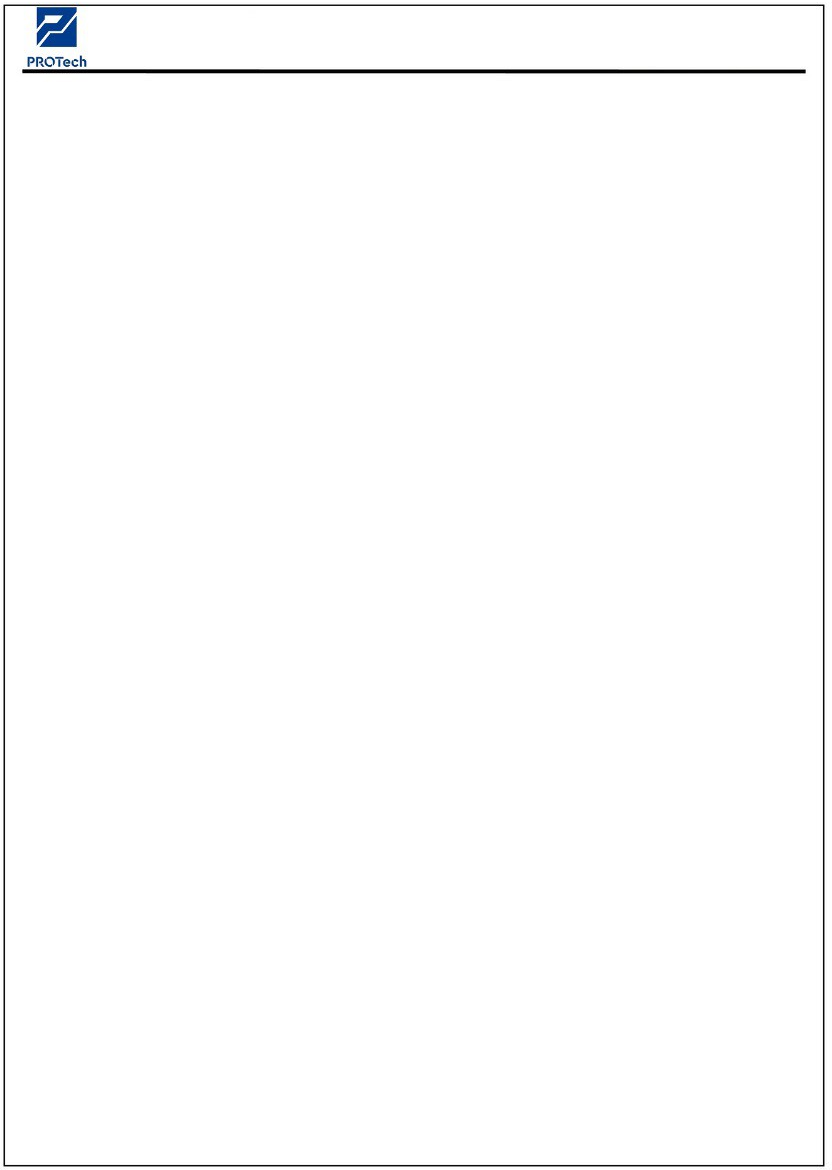 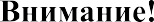 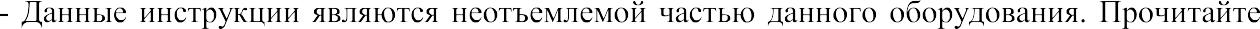 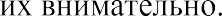 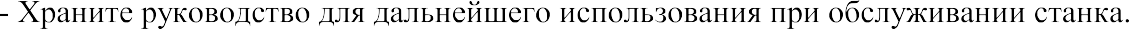 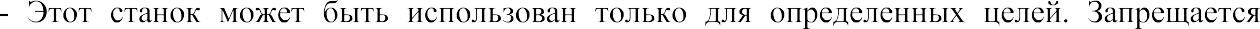 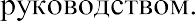 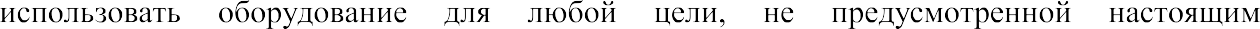 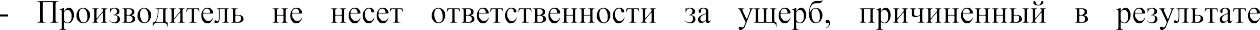 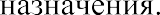 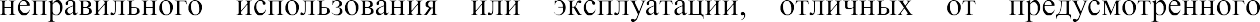 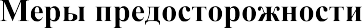 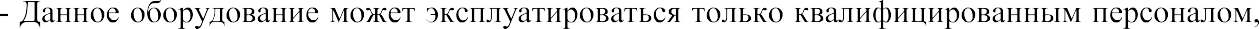 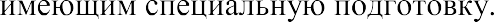 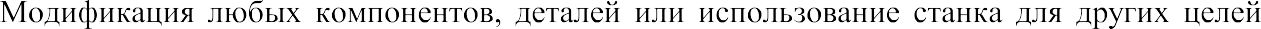 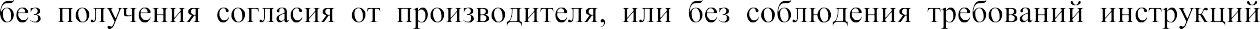 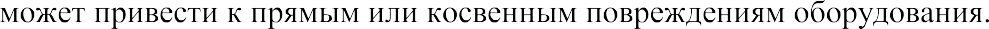 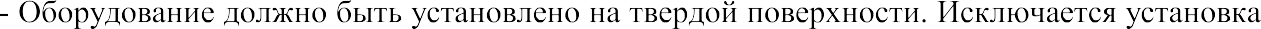 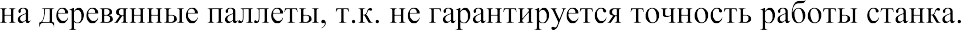 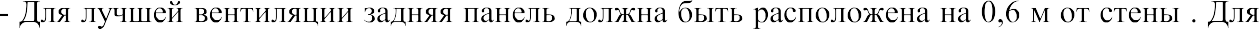 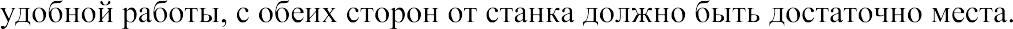 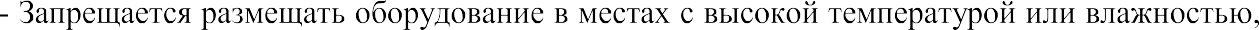 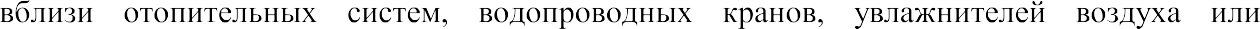 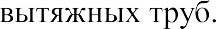 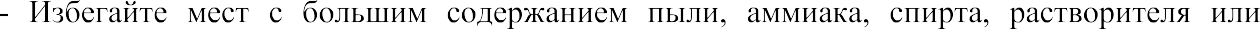 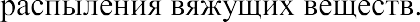 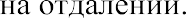 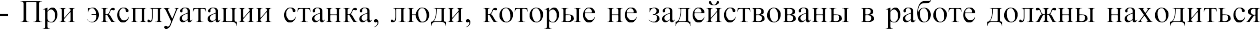 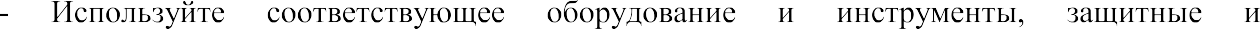 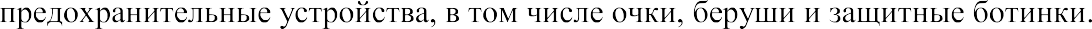 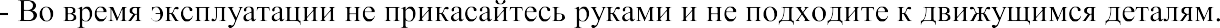 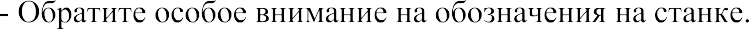 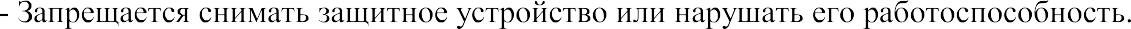 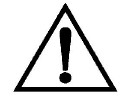 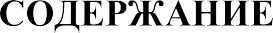 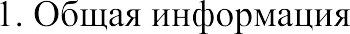 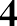 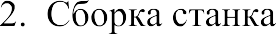 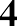 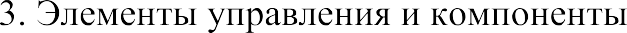 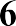 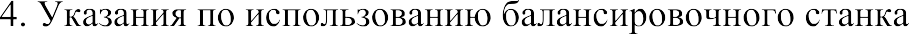 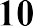 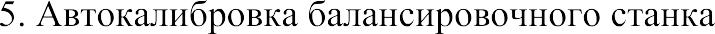 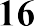 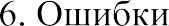 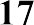 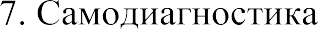 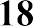 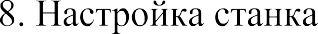 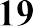 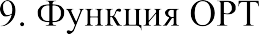 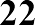 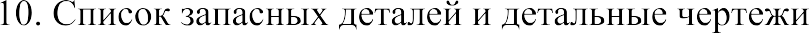 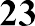 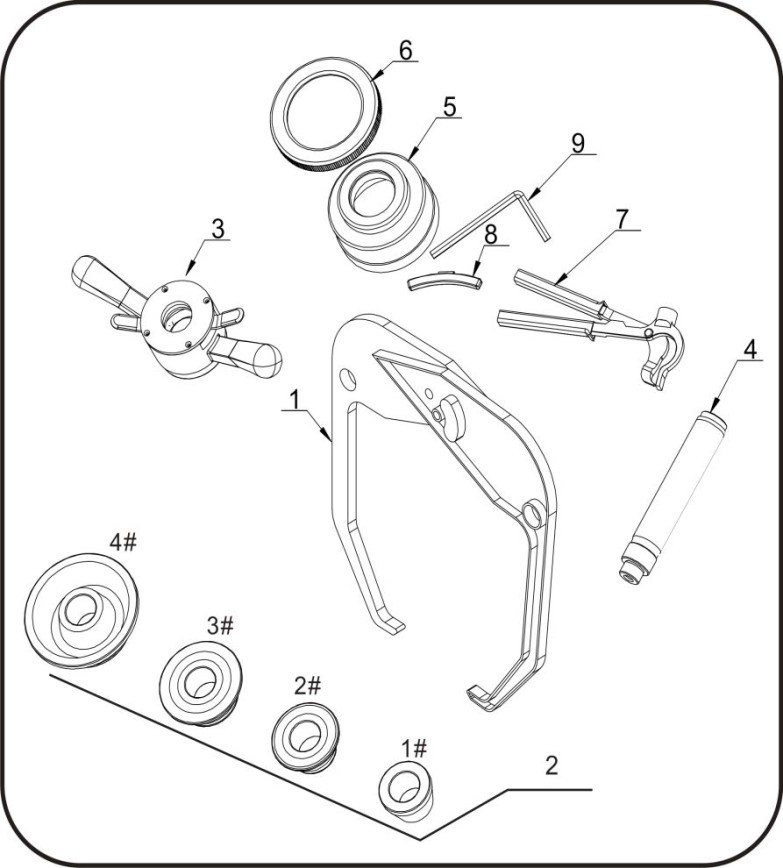 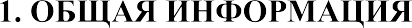 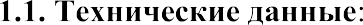 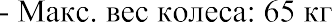 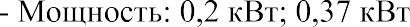 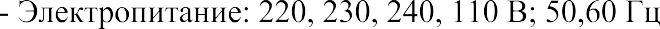 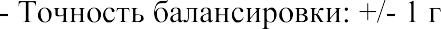 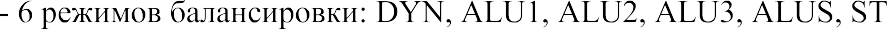 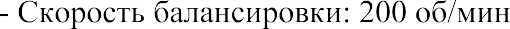 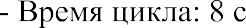 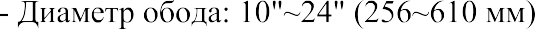 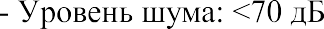 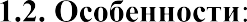 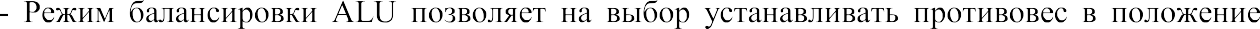 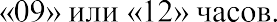 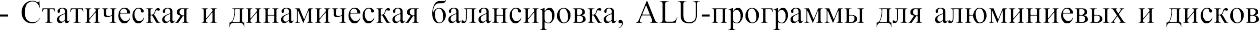 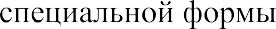 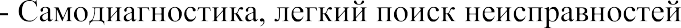 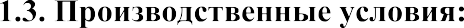 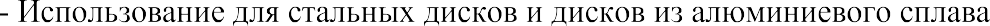 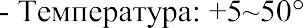 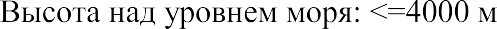 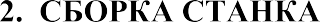 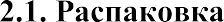 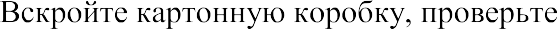 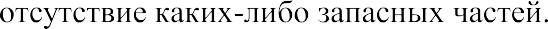 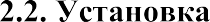 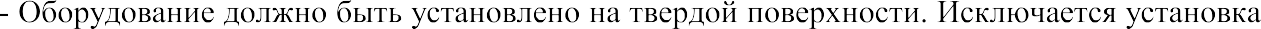 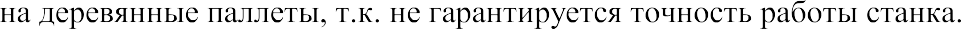 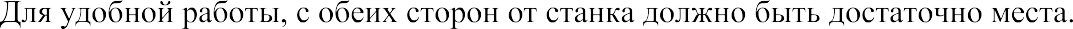 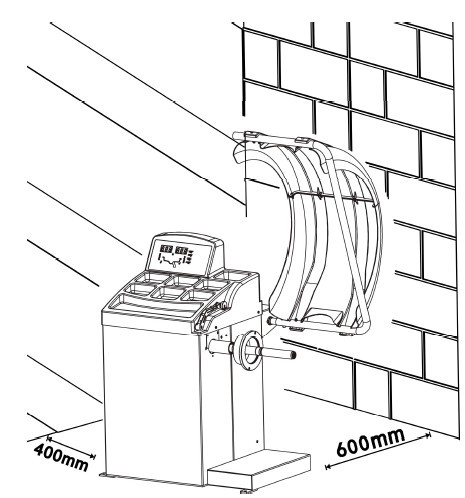 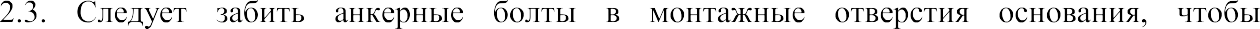 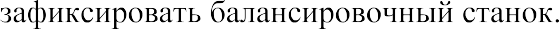 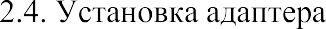 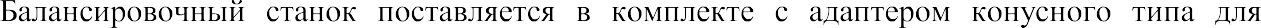 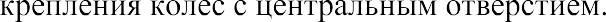 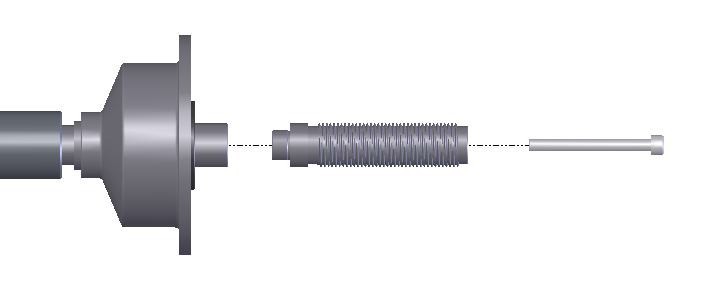 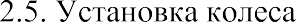 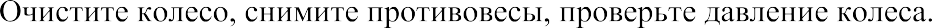 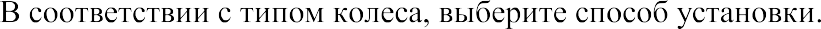 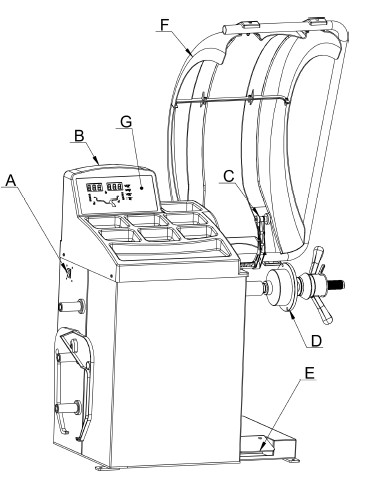 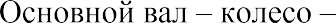 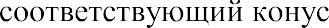 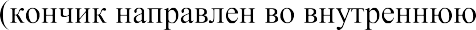 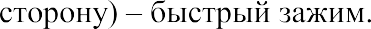 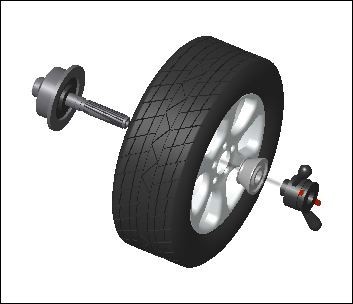 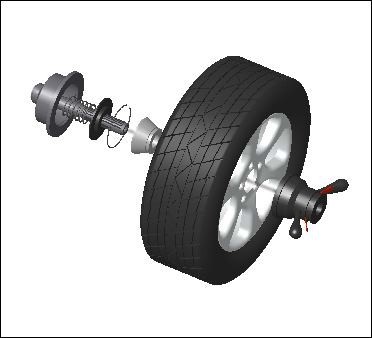 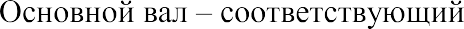 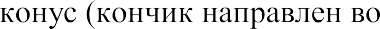 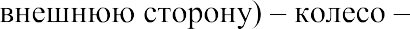 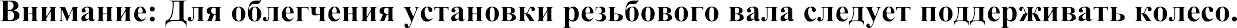 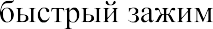 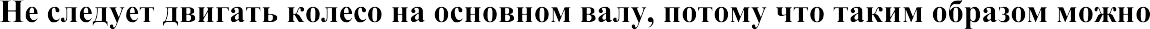 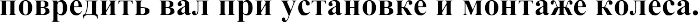 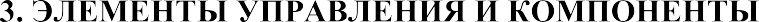 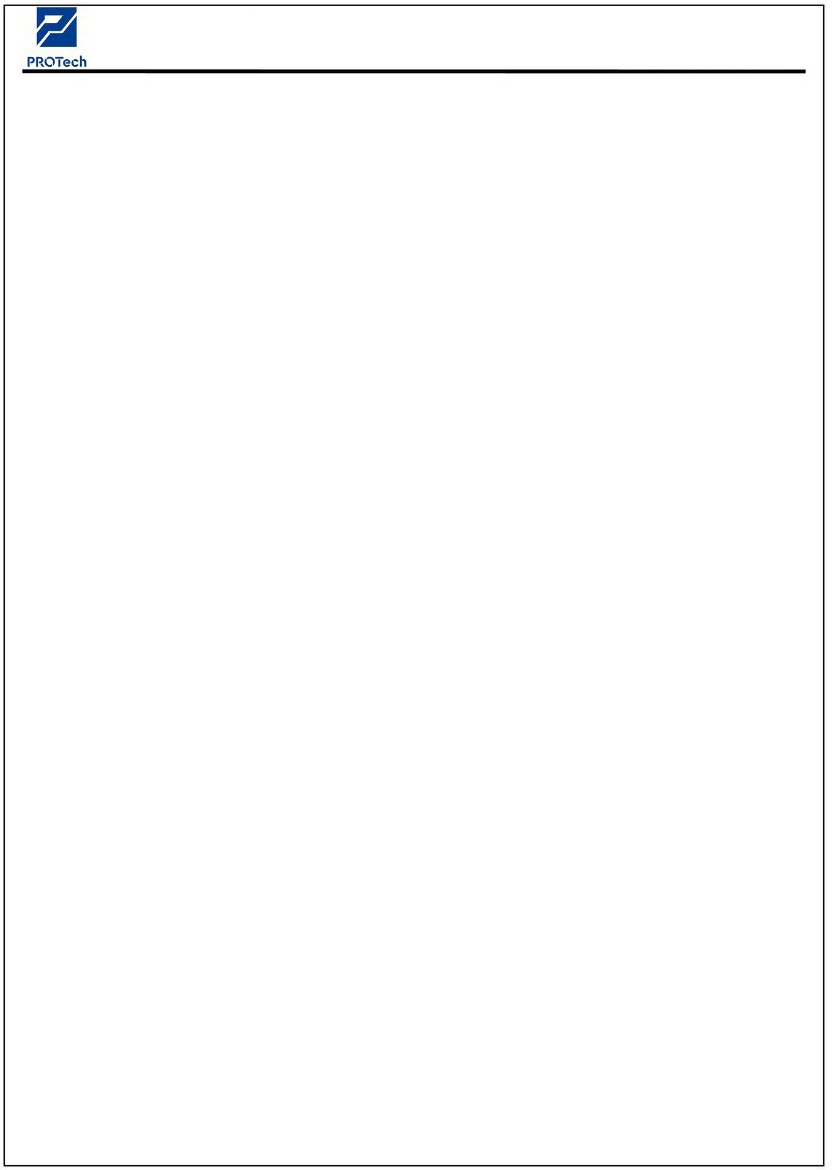 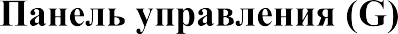 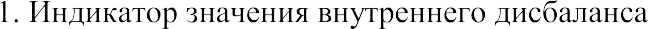 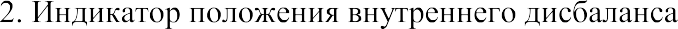 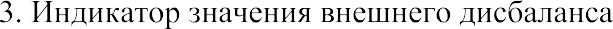 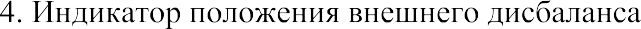 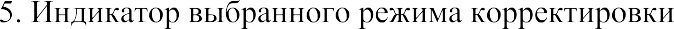 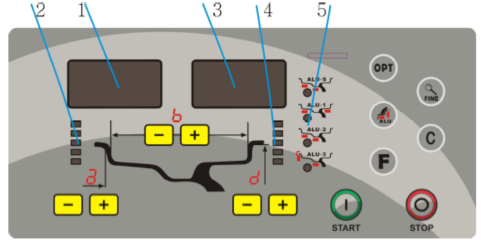 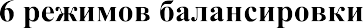 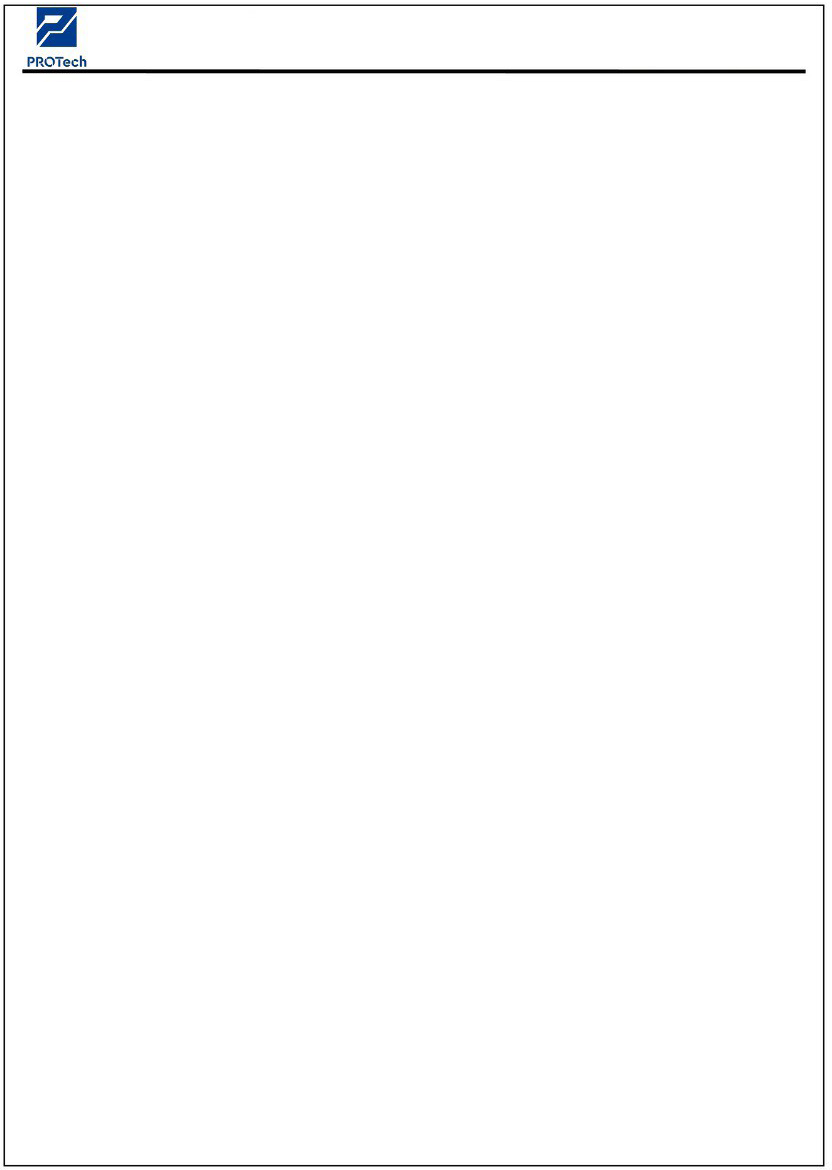 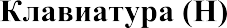 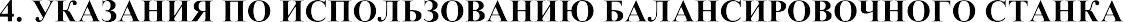 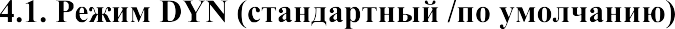 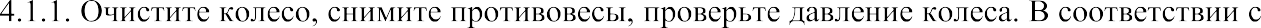 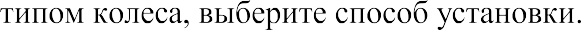 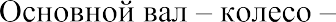 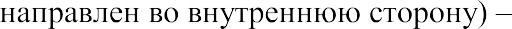 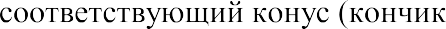 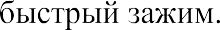 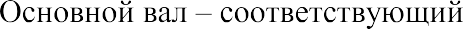 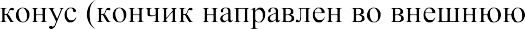 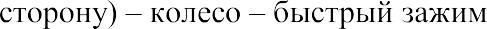 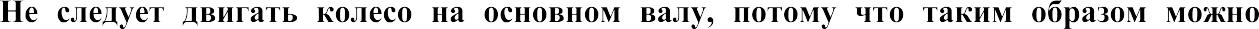 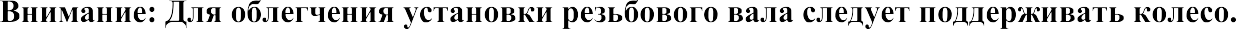 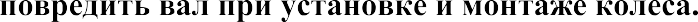 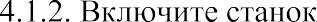 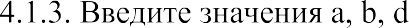 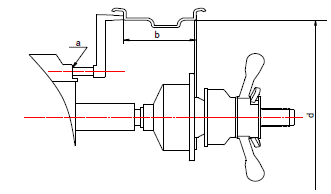 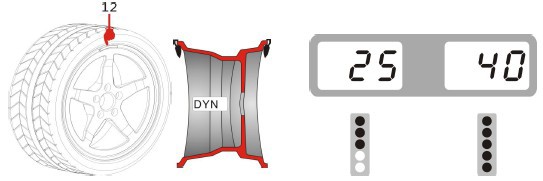 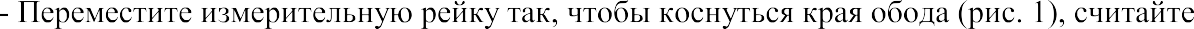 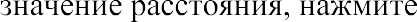 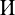 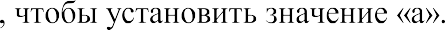 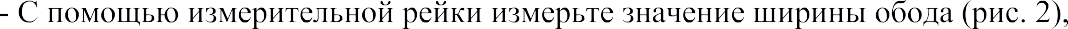 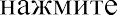 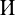 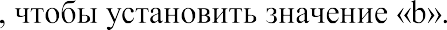 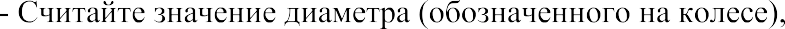 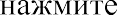 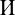 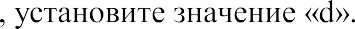 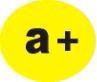 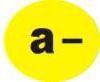 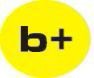 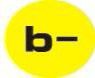 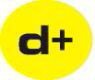 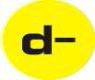 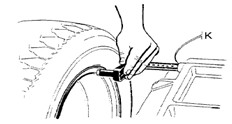 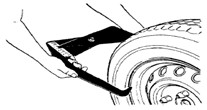 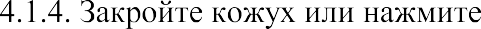 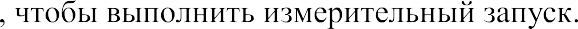 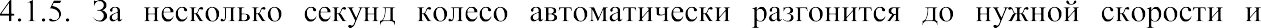 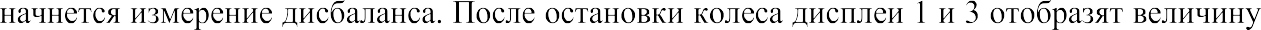 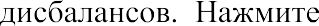 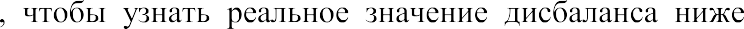 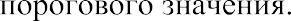 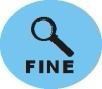 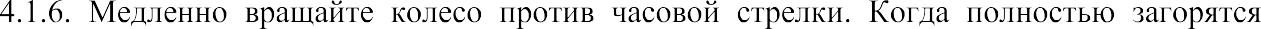 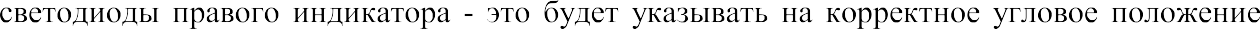 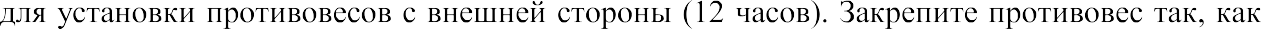 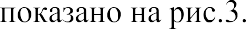 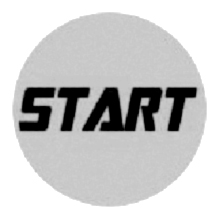 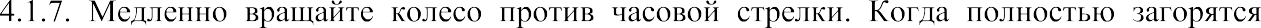 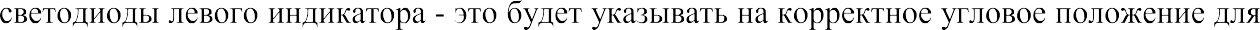 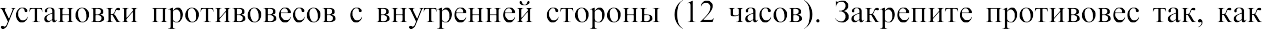 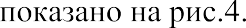 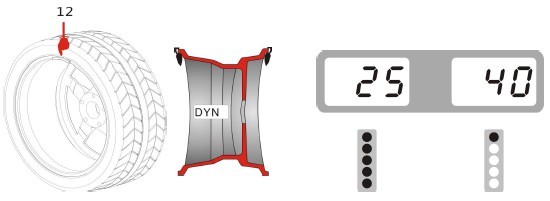 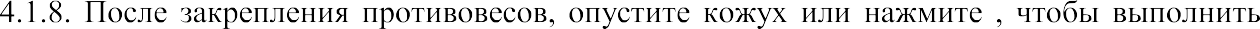 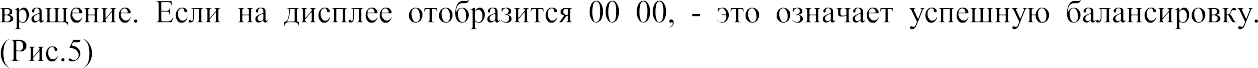 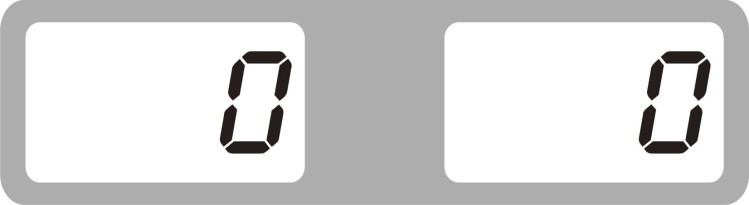 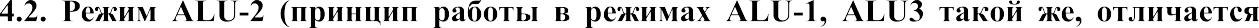 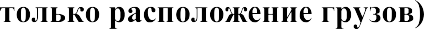 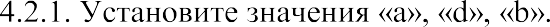 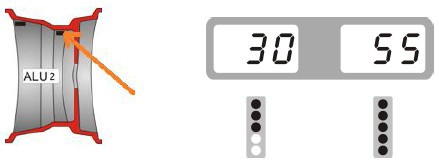 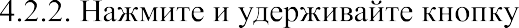 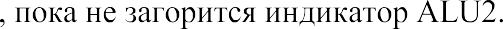 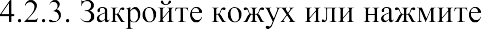 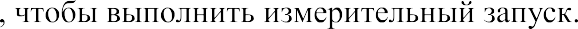 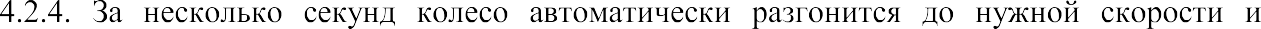 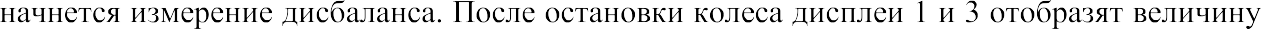 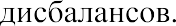 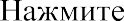 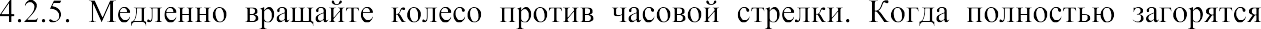 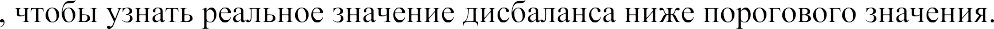 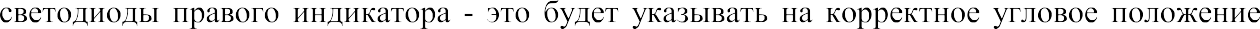 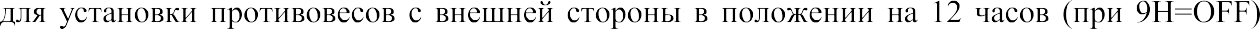 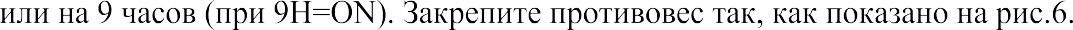 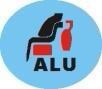 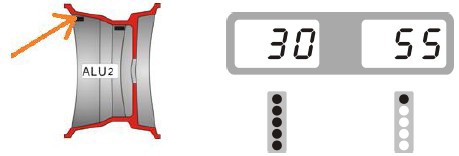 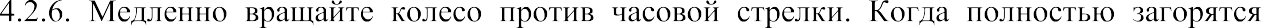 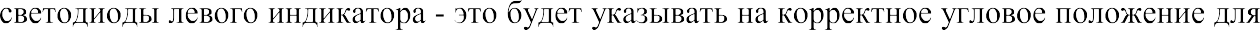 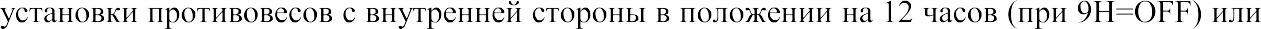 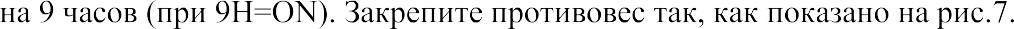 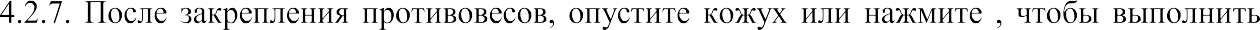 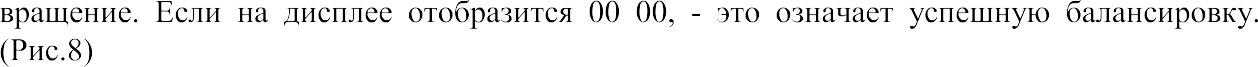 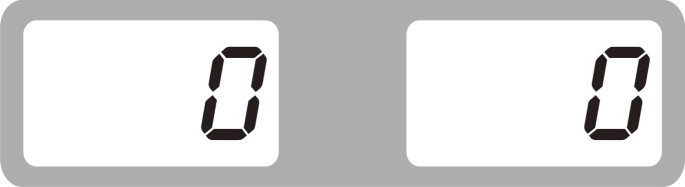 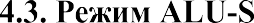 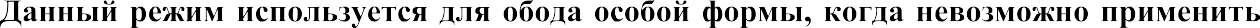 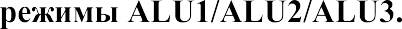 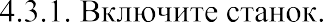 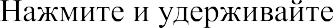 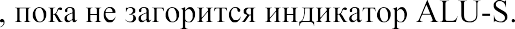 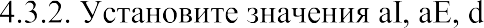 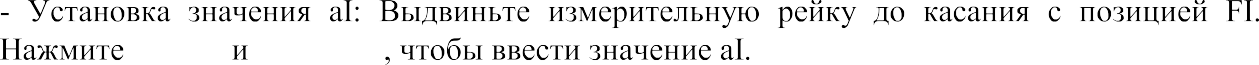 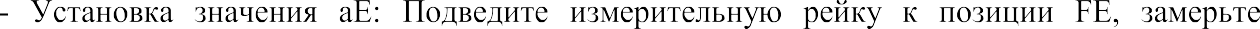 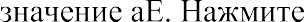 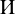 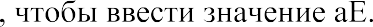 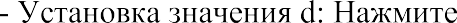 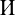 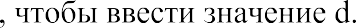 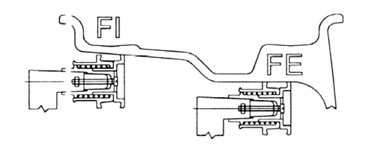 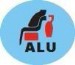 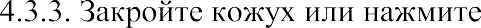 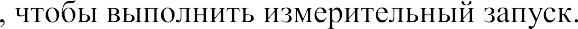 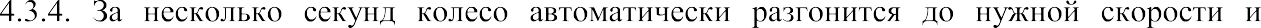 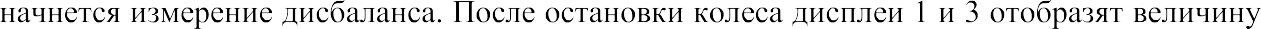 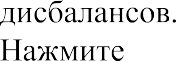 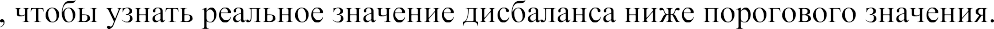 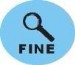 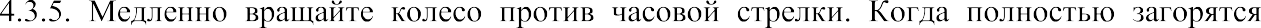 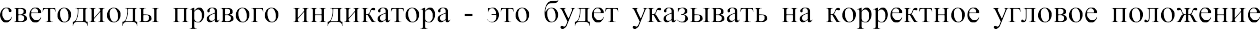 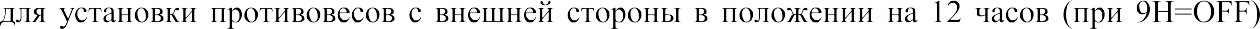 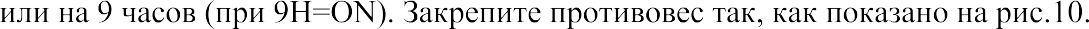 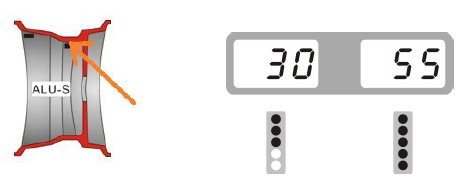 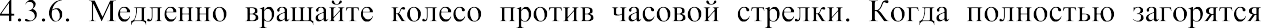 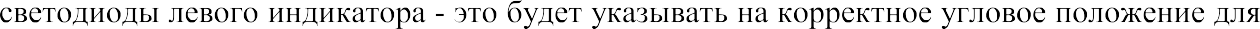 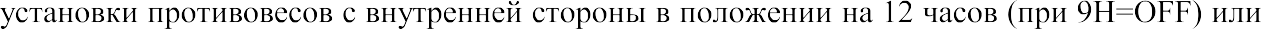 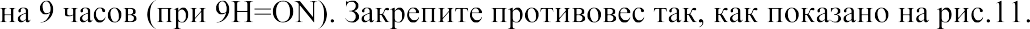 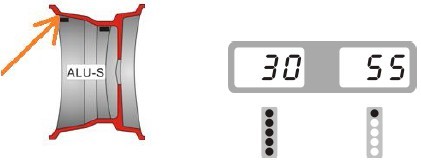 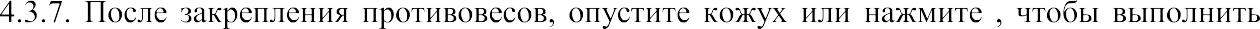 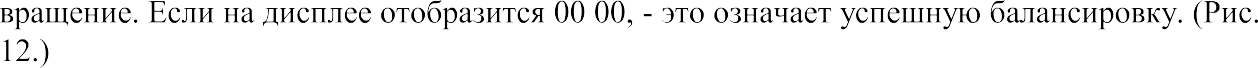 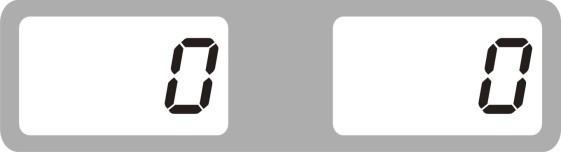 5. Самокалибровка балансировочного стендаВыполняйте калибровку всякий раз, когда вы считаете, что значения измерений балансировки не является точными. Калибровочный противовес должен весить точно 100g.Включите балансировочный стенд, установите колесо средних размеров (13"-15"), на котором вы сможете использовать набивной противовес, установите значения "a","b" и "в", далее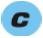 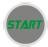 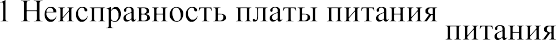 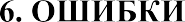 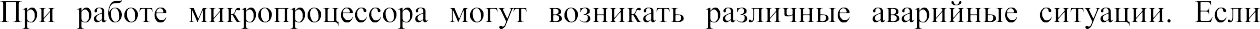 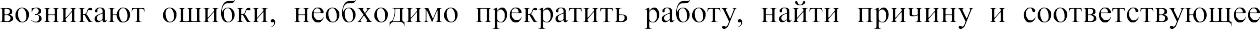 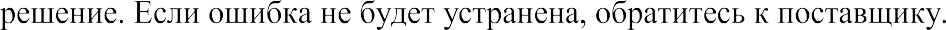 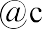 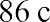 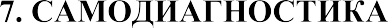 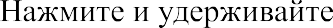 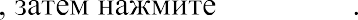 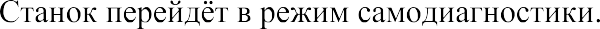 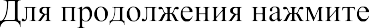 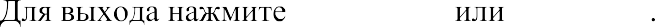 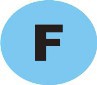 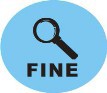 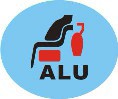 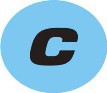 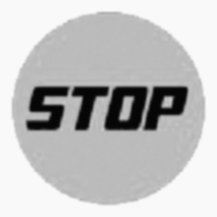 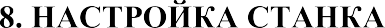 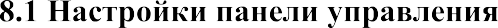 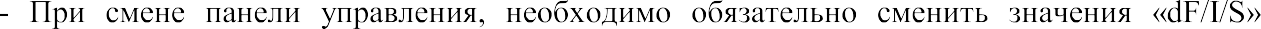 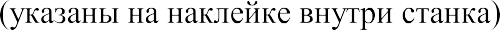 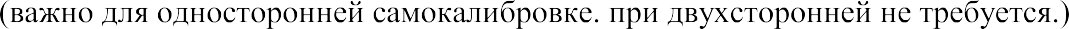 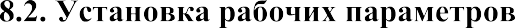 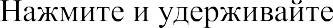 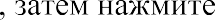 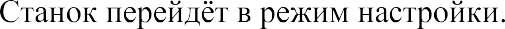 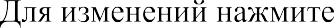 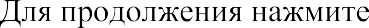 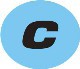 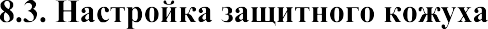 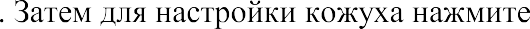 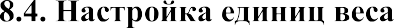 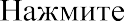 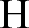 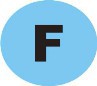 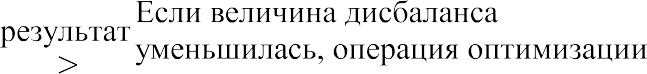 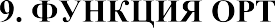 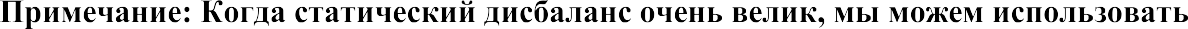 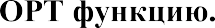 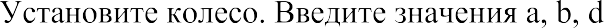 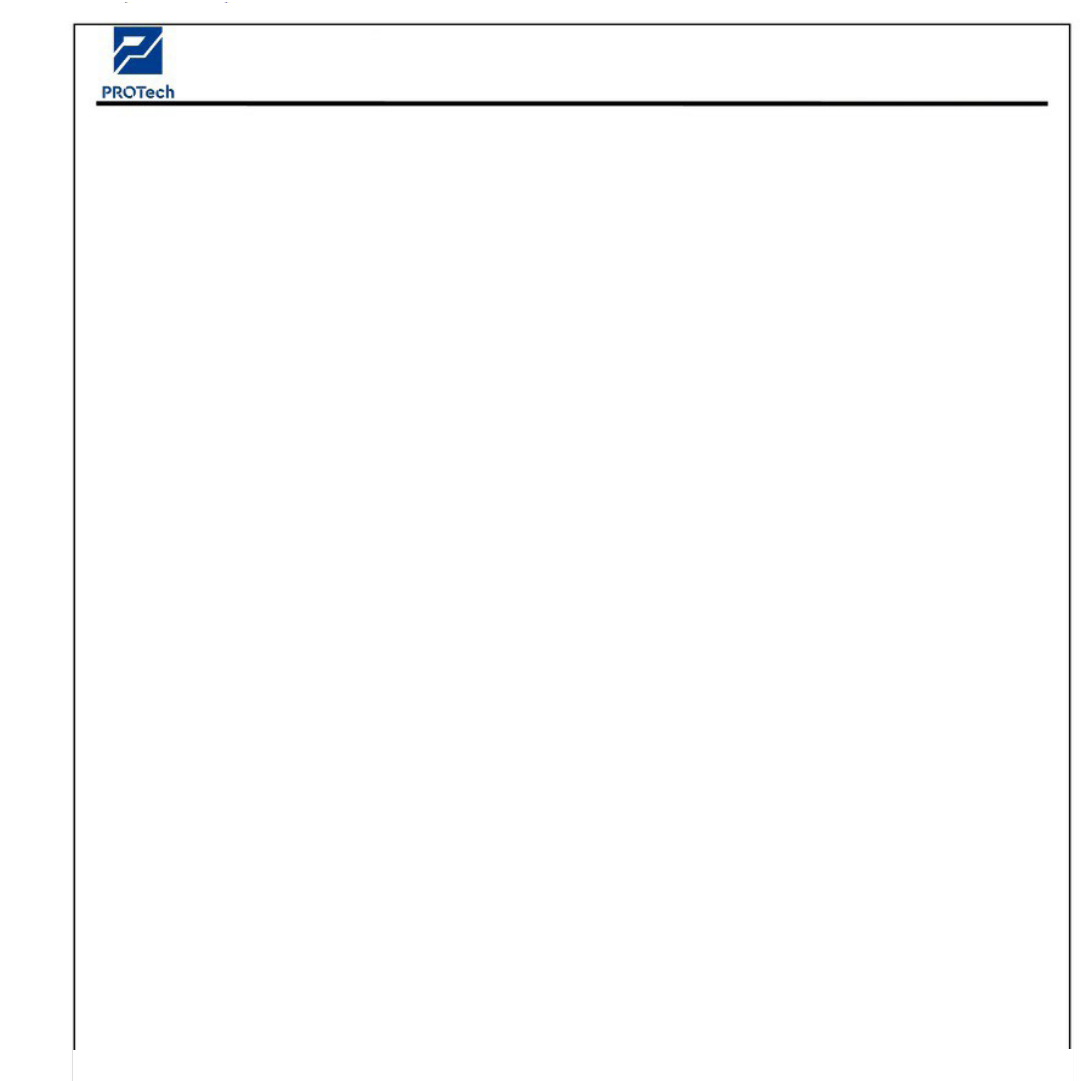 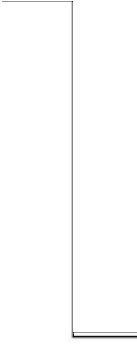 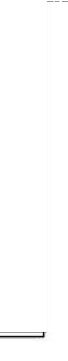 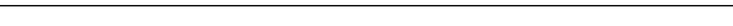 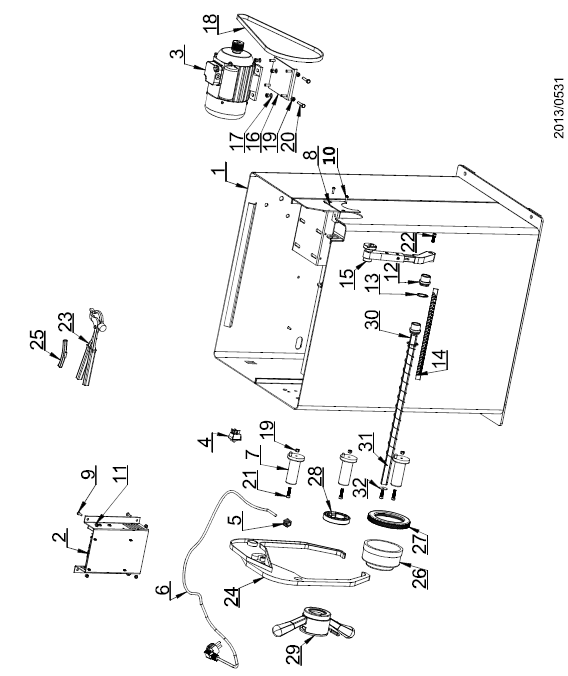 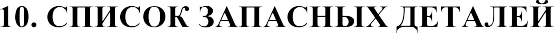 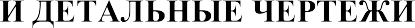 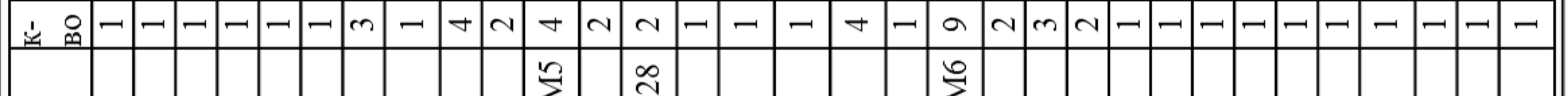 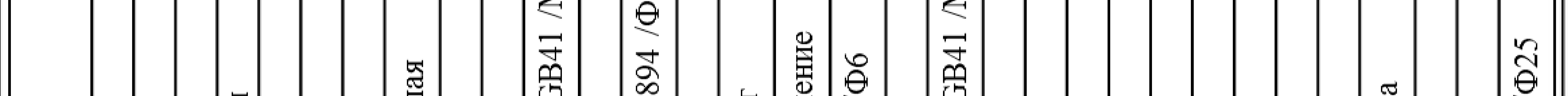 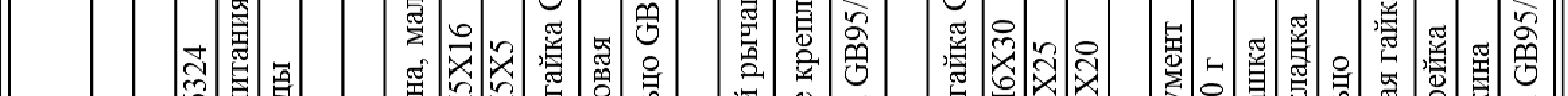 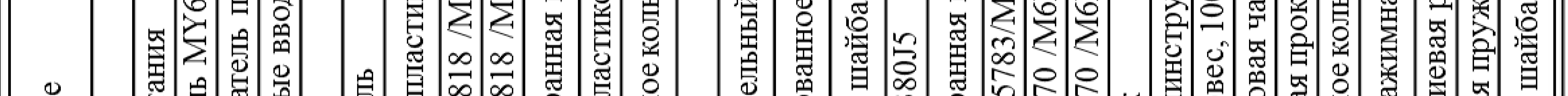 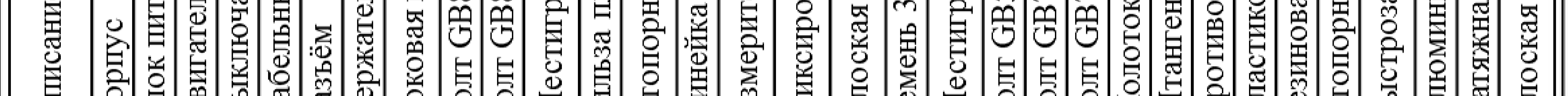 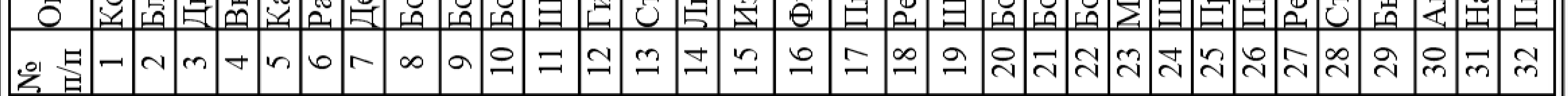 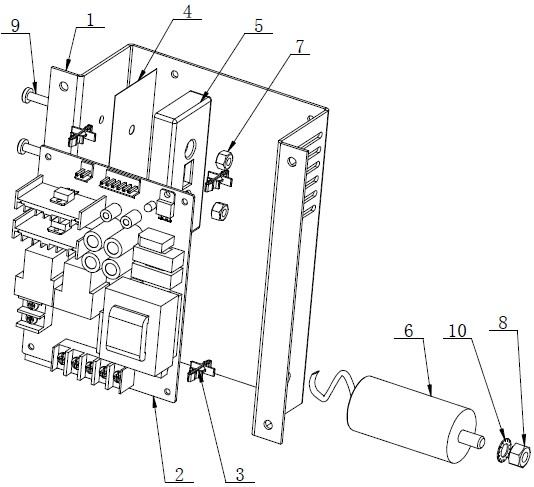 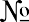 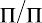 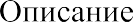 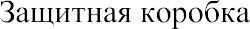 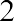 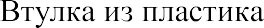 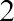 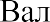 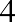 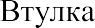 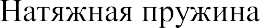 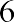 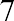 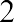 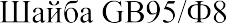 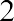 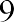 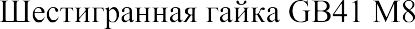 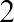 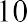 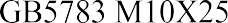 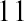 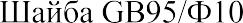 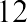 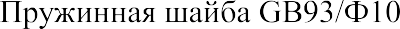 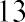 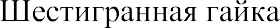 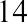 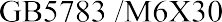 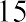 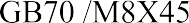 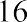 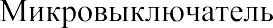 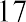 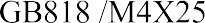 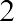 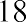 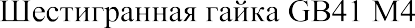 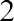 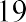 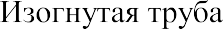 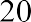 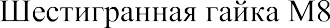 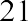 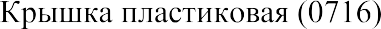 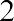 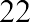 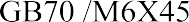 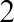 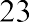 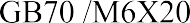 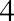 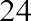 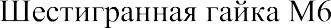 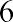 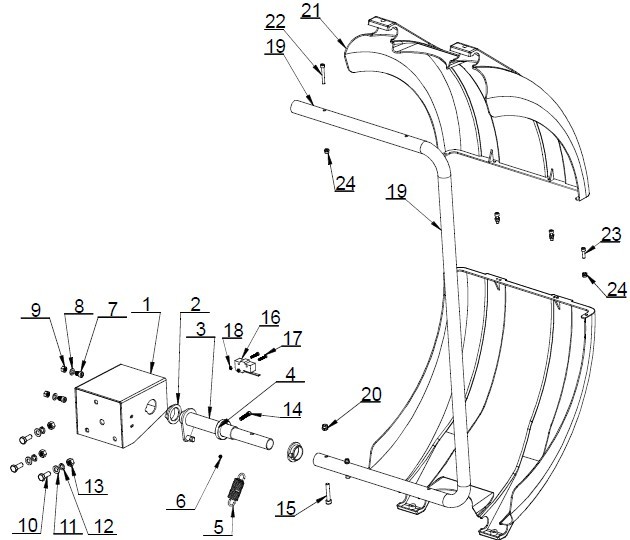 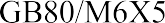 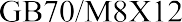 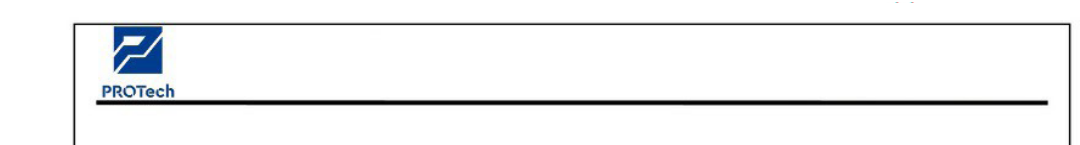 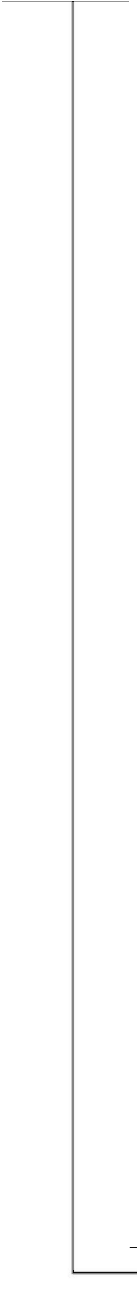 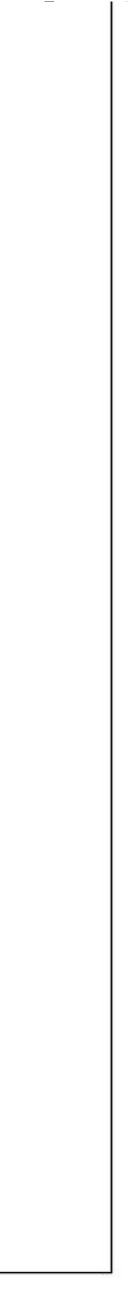 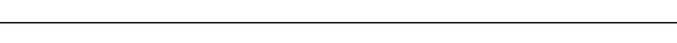 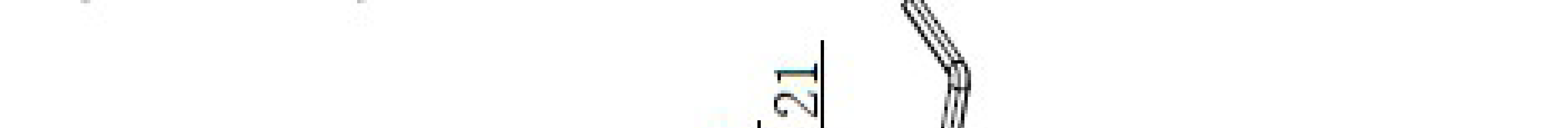 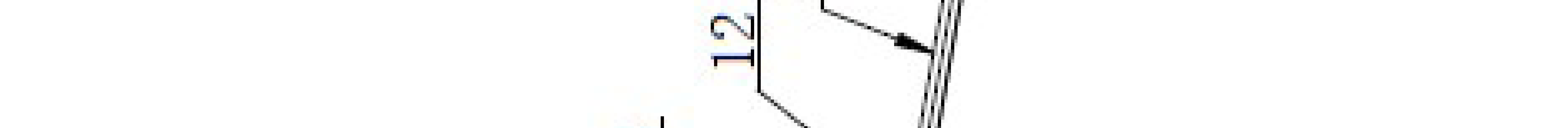 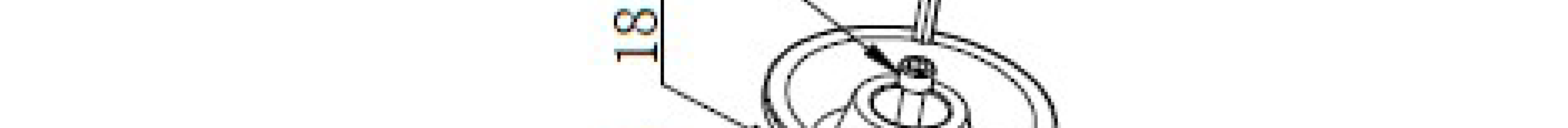 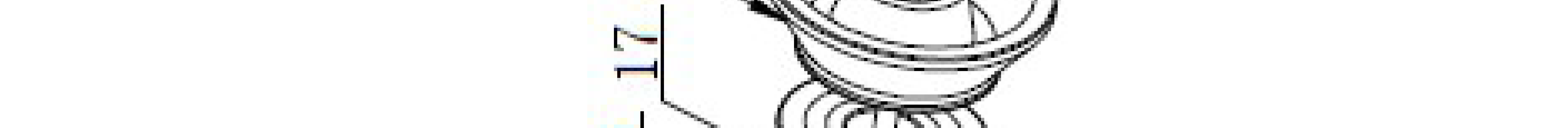 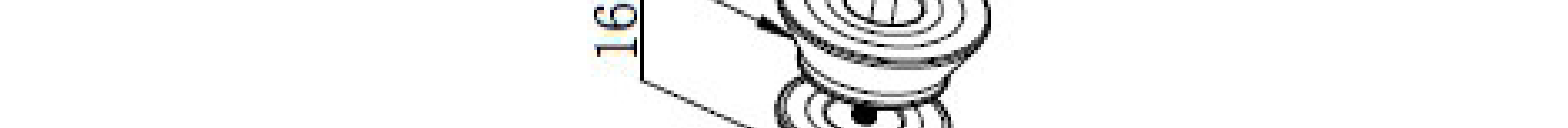 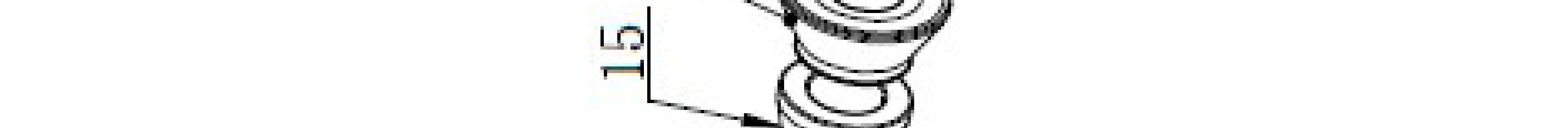 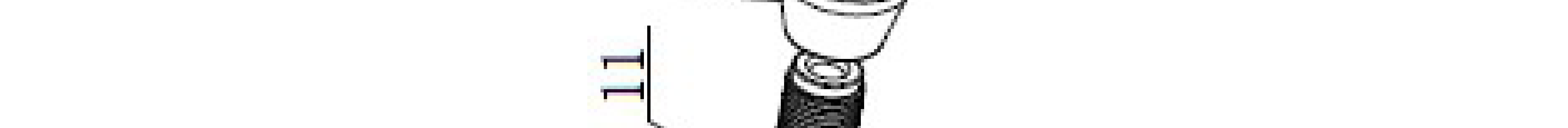 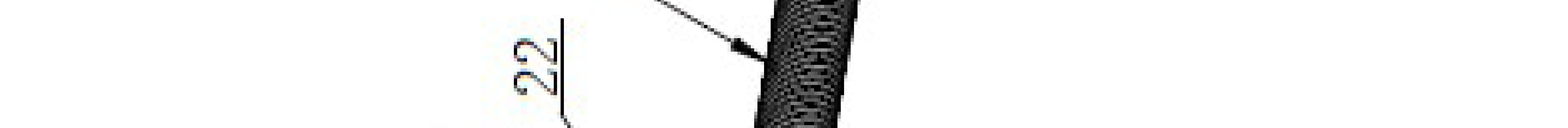 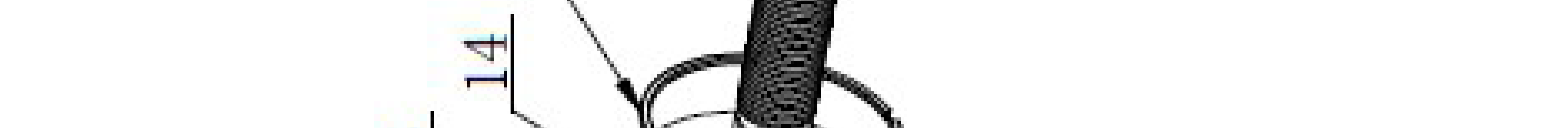 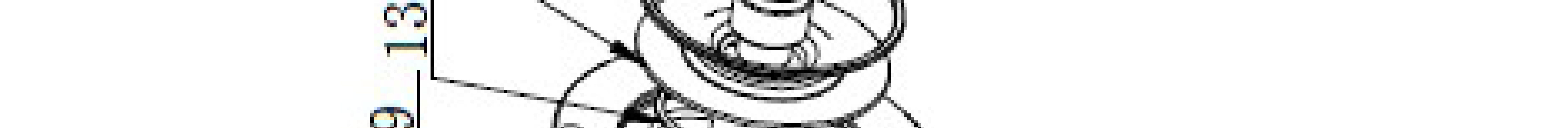 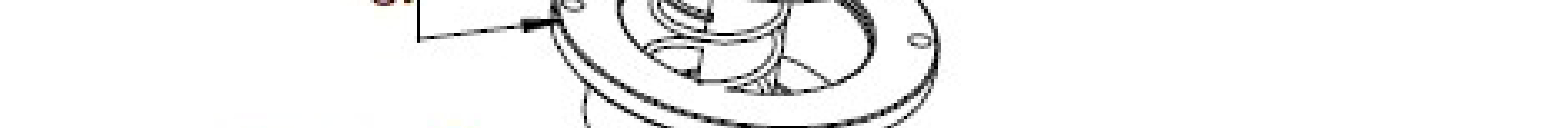 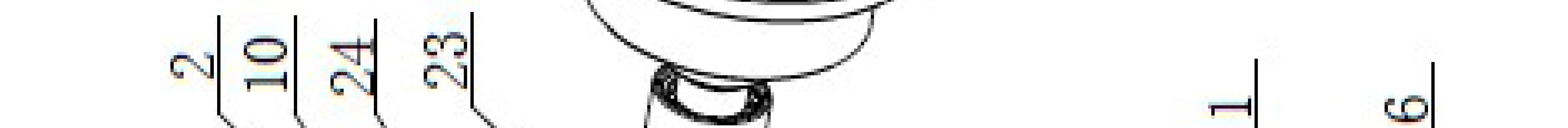 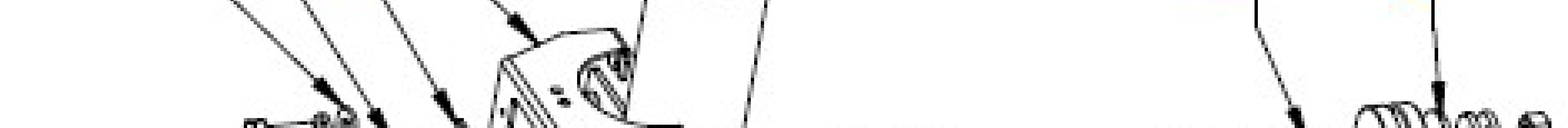 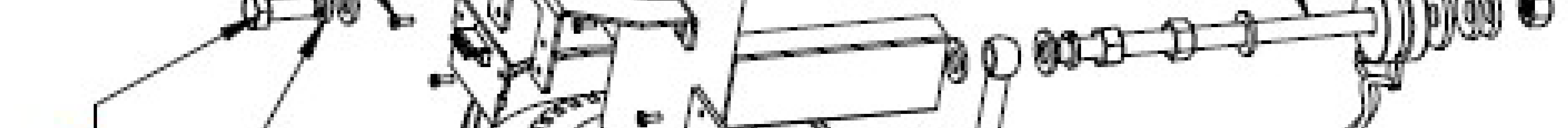 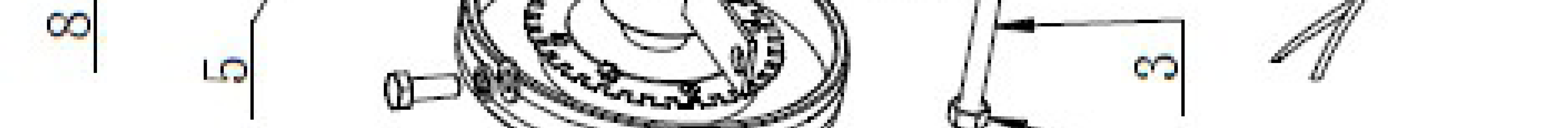 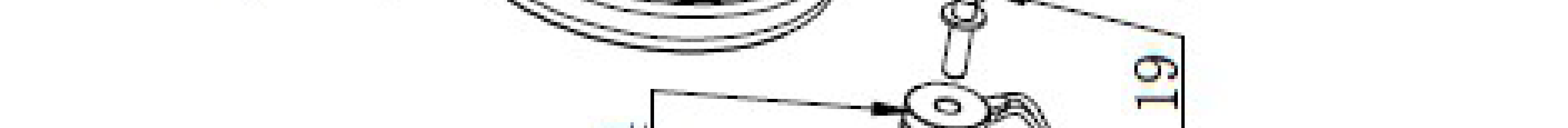 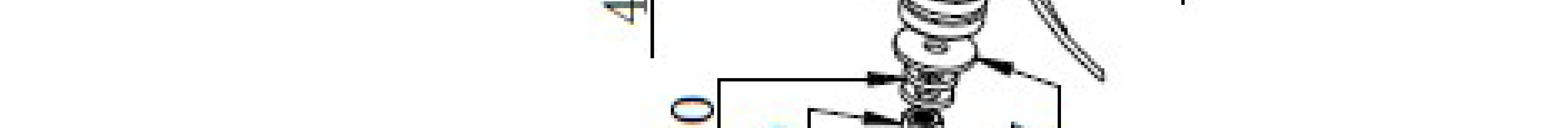 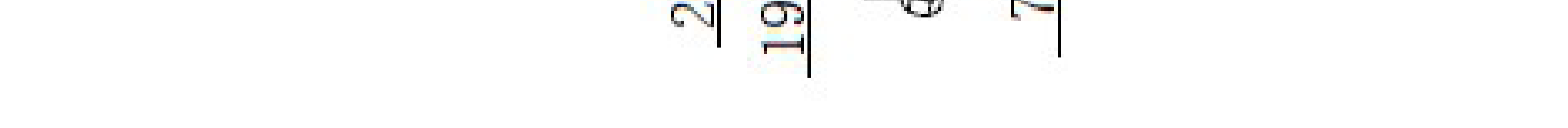 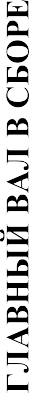 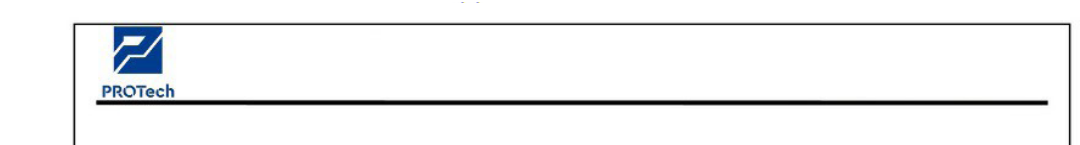 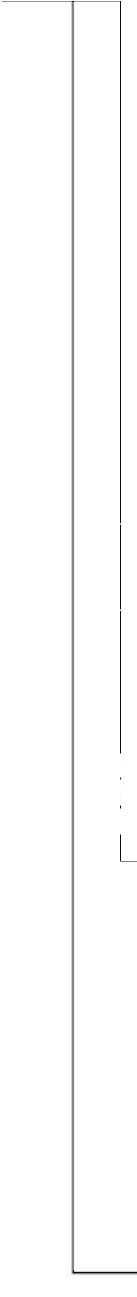 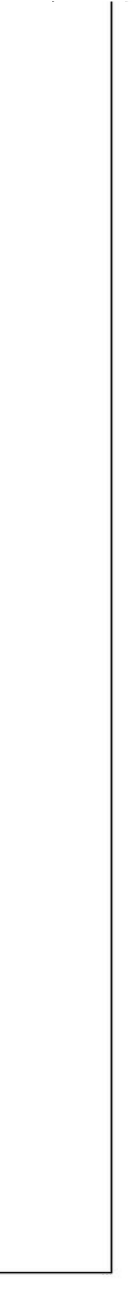 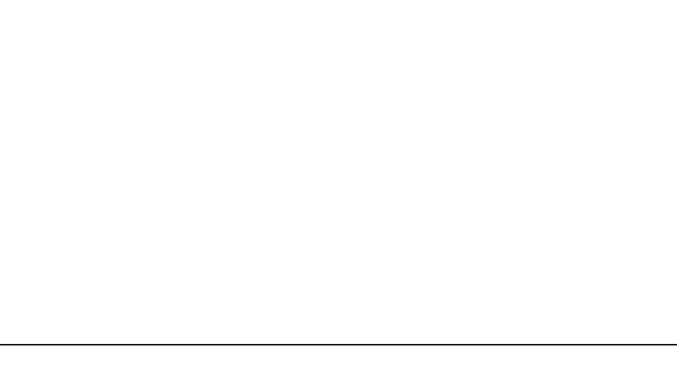 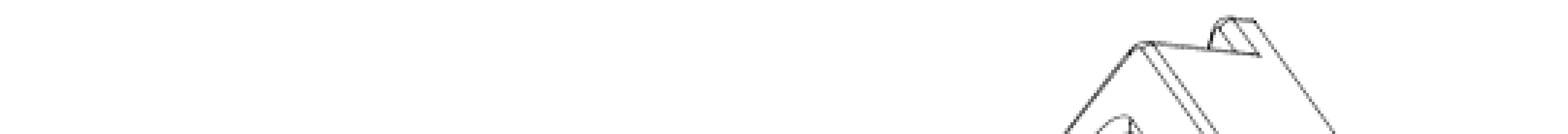 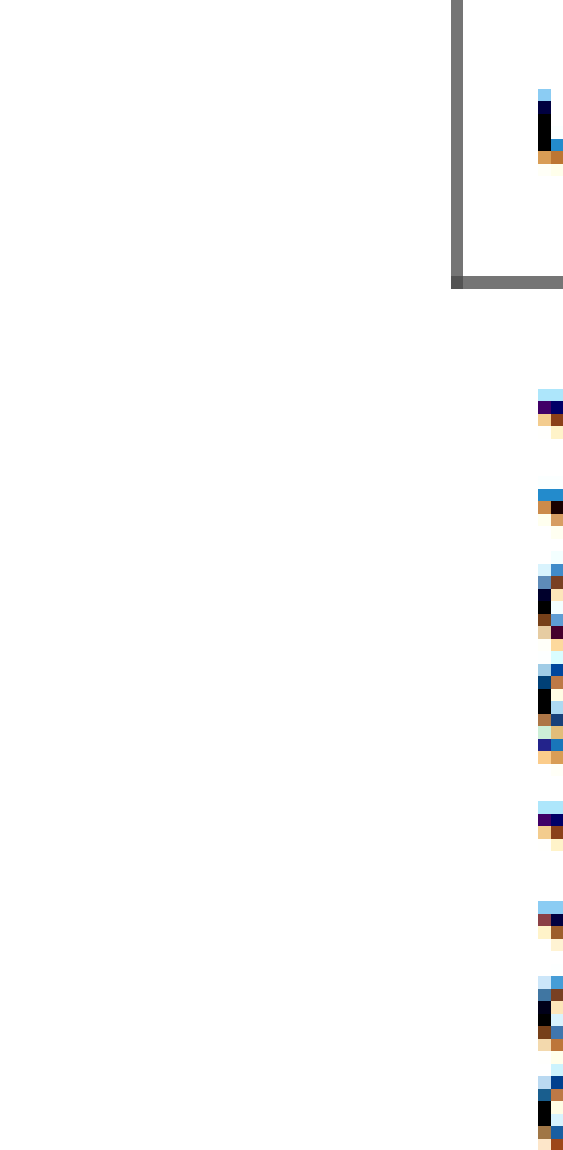 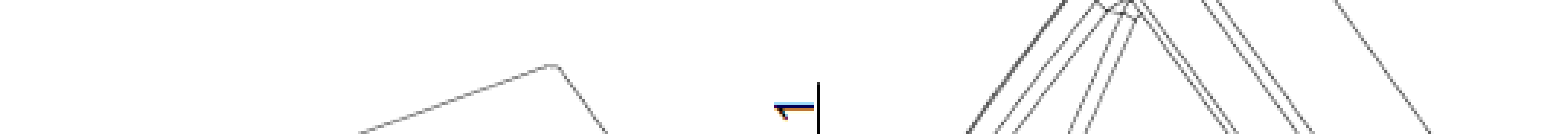 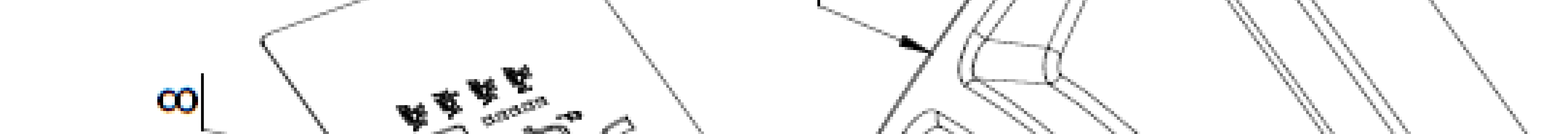 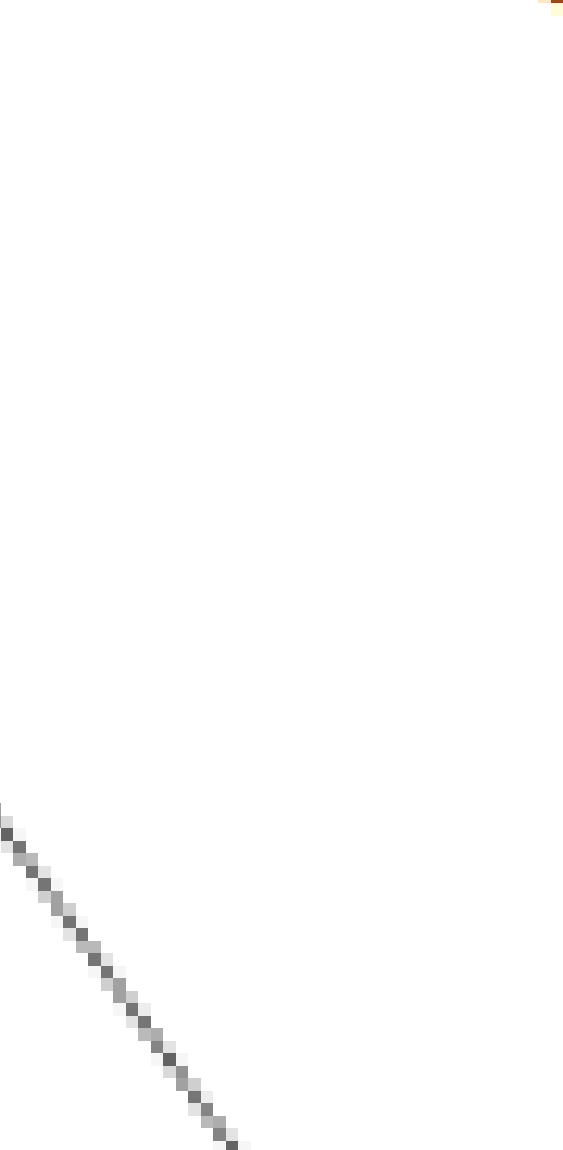 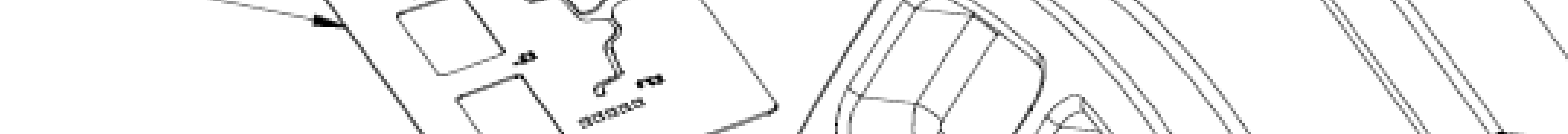 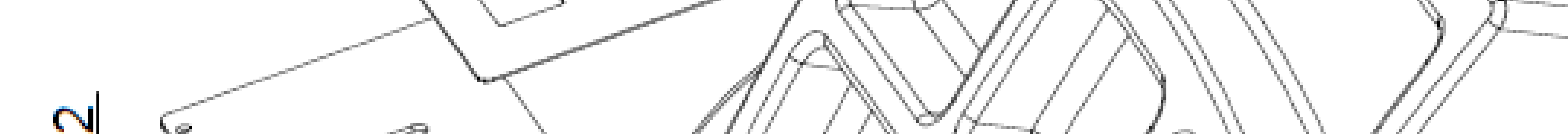 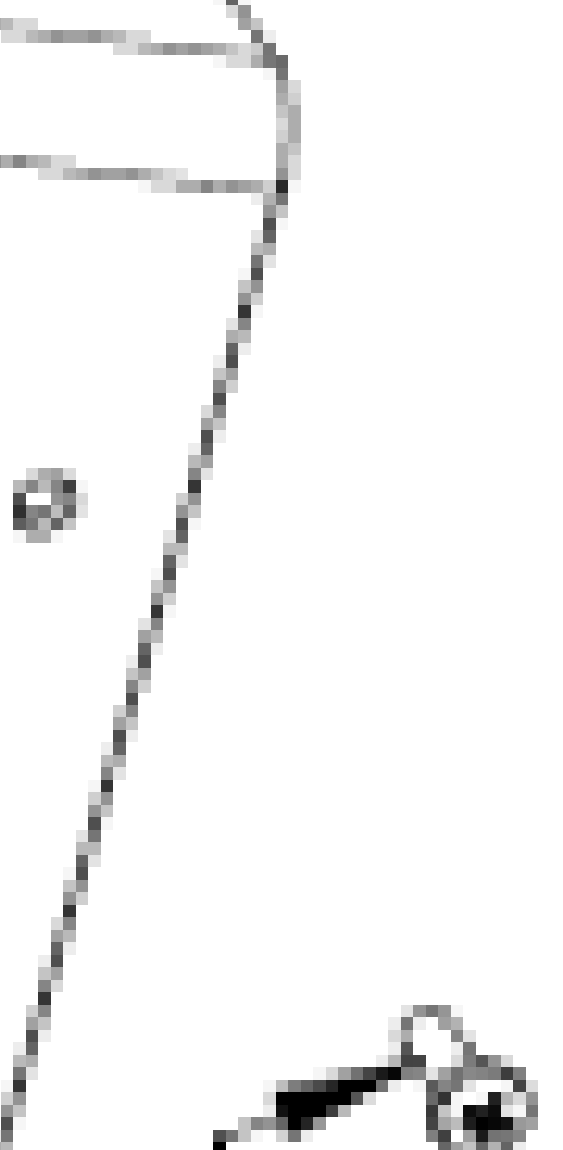 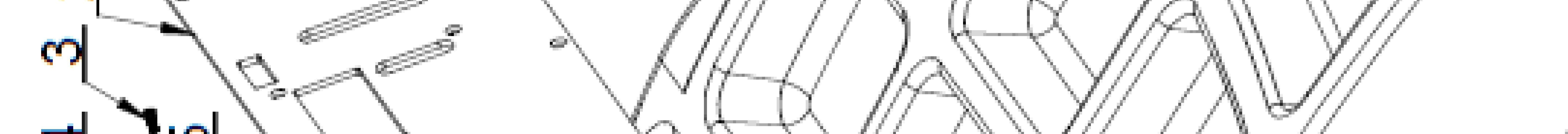 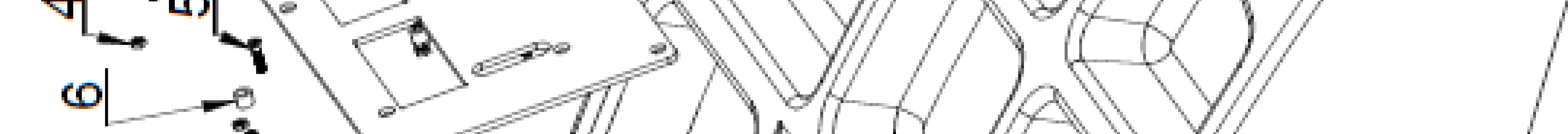 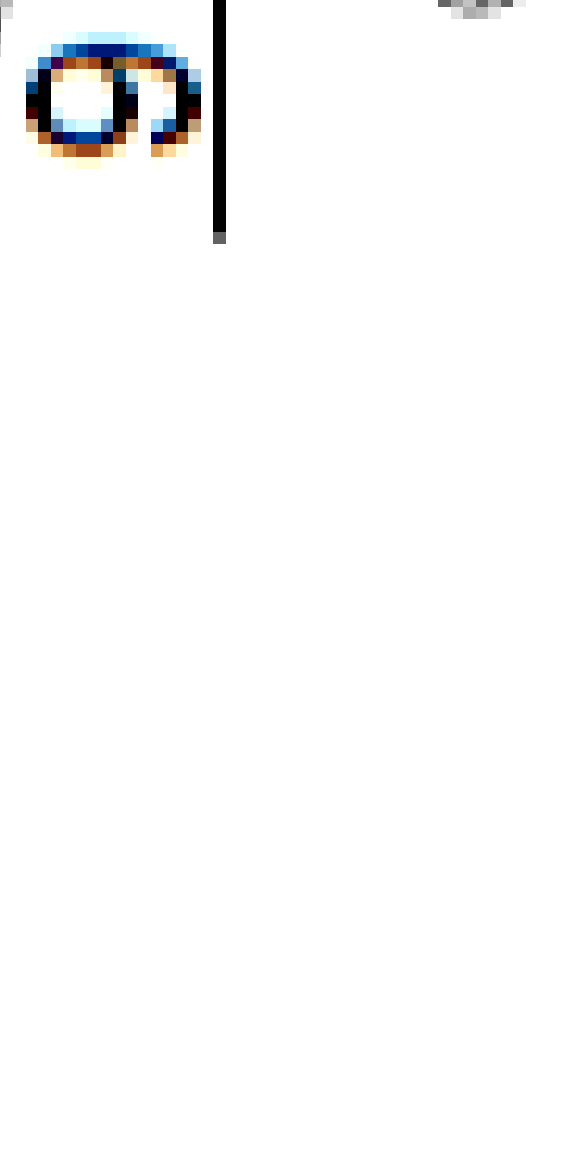 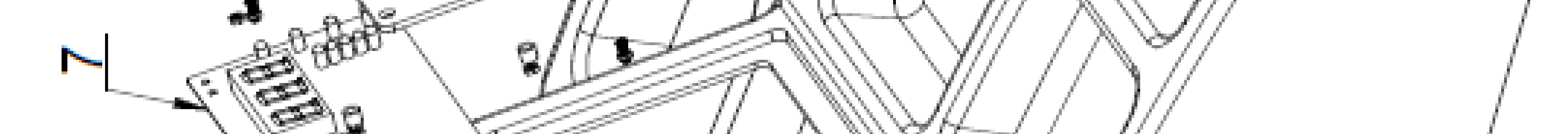 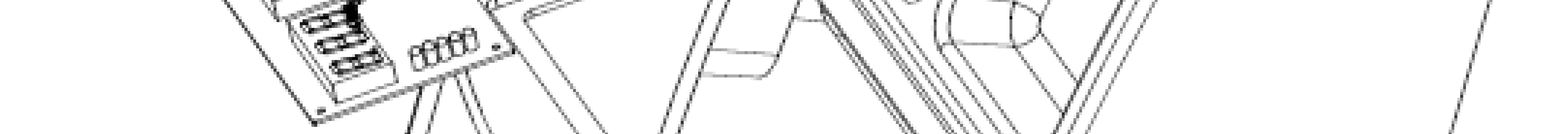 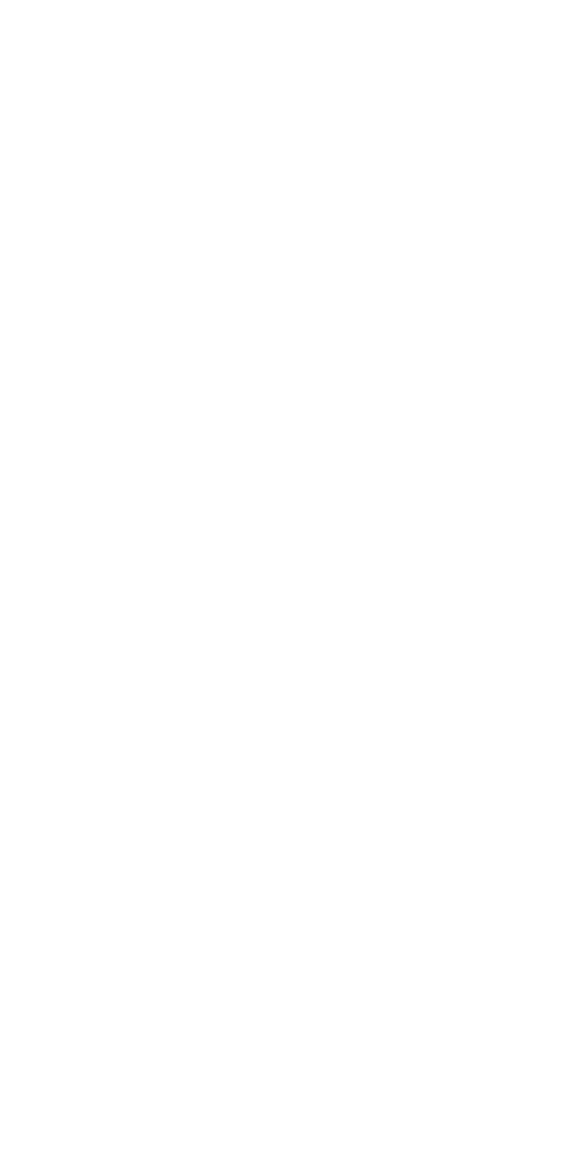 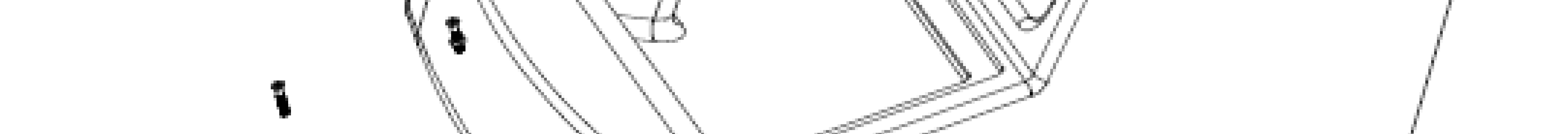 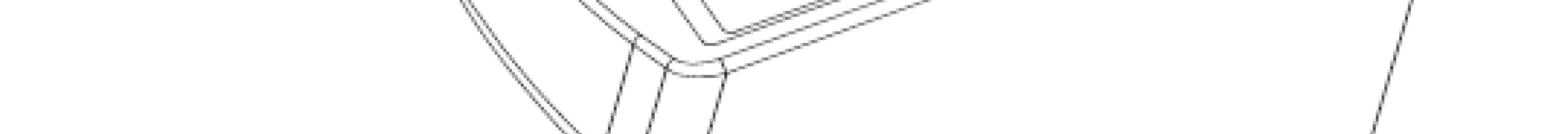 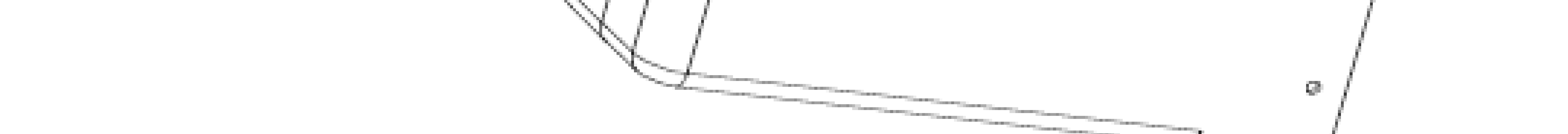 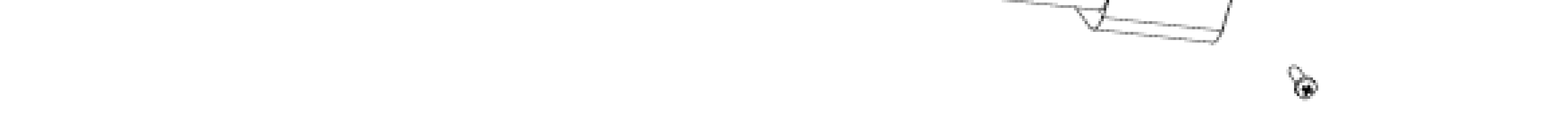 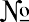 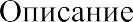 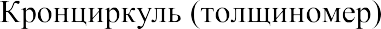 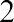 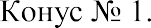 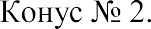 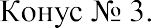 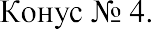 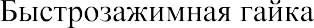 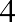 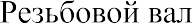 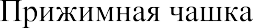 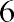 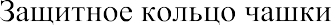 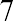 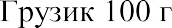 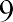 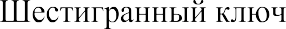 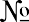 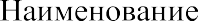 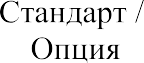 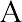 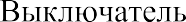 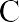 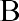 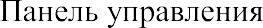 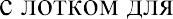 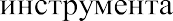 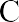 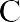 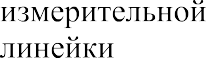 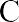 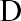 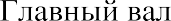 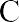 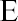 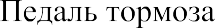 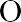 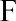 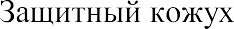 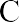 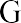 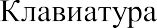 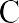 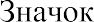 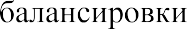 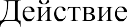 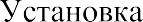 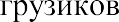 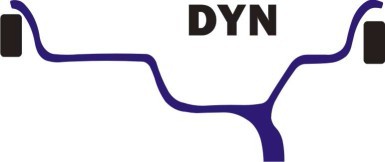 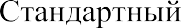 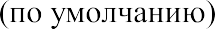 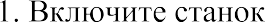 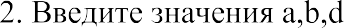 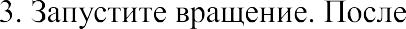 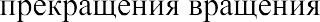 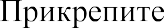 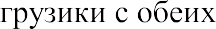 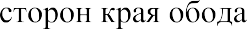 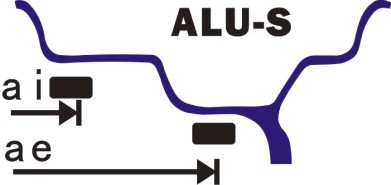 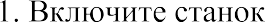 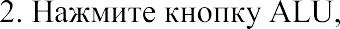 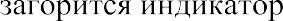 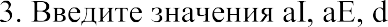 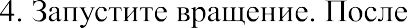 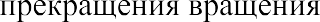 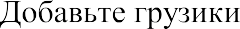 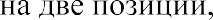 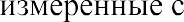 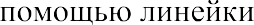 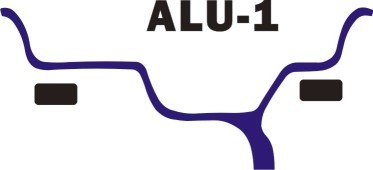 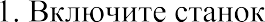 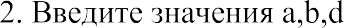 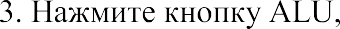 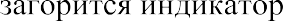 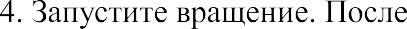 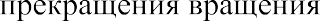 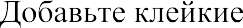 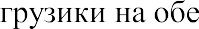 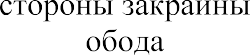 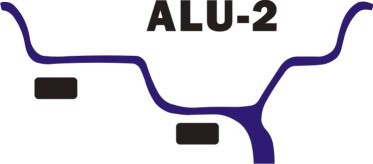 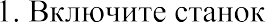 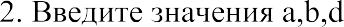 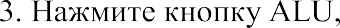 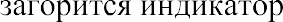 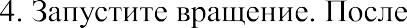 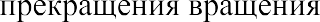 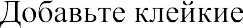 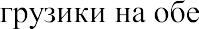 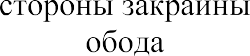 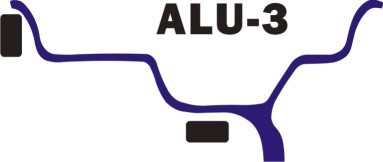 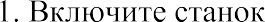 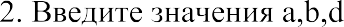 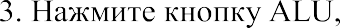 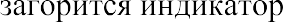 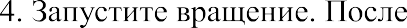 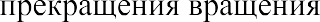 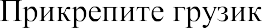 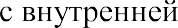 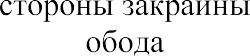 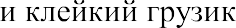 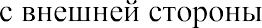 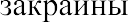 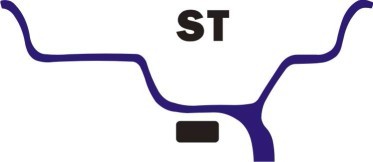 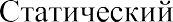 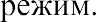 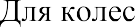 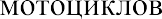 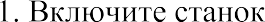 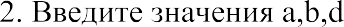 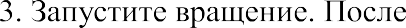 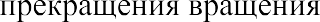 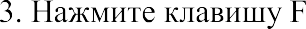 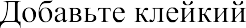 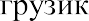 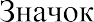 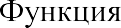 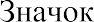 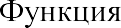 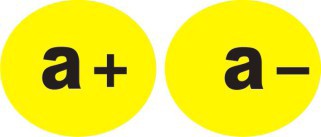 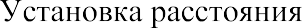 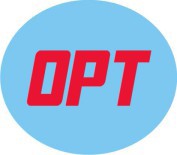 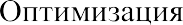 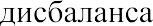 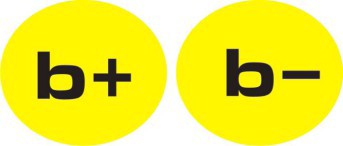 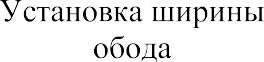 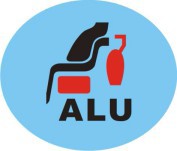 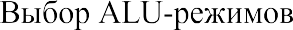 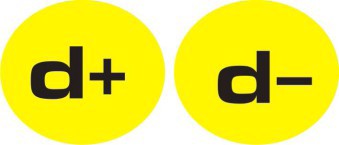 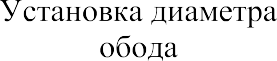 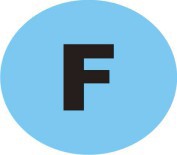 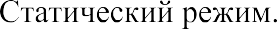 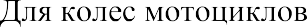 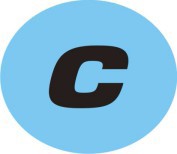 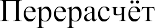 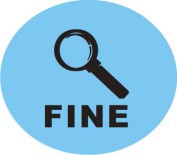 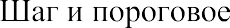 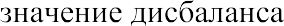 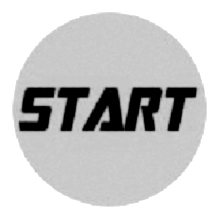 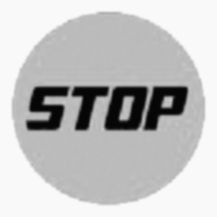 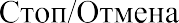 Нажмите и удерживайте , затем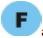 индикация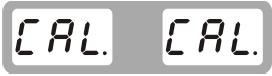 нажмитеиндикацияШаг 2Опустите защитный кожух или нажмите, дождитесь остановки вращения.индикация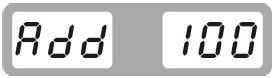 Шаг 3Поднимите защитный кожух и установите противовес 100 г с внешней стороны колеса в положении 12 часов. Опустите кожух или нажмите кнопку .Дождитесь остановки вращения.индикация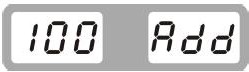 Шаг 4Поднимите защитный кожух и установите противовес 100 г с внутренней стороны колеса в положении 12 часов. Опустите кожух или нажмите кнопку .Дождитесь остановки вращения.индикация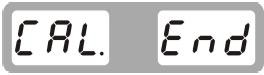 Калибровка завершенаКалибровка завершенаКалибровка завершенаКалибровка завершена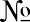 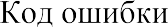 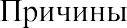 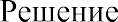 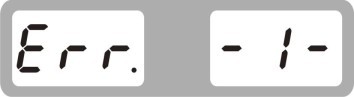 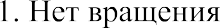 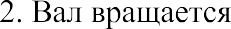 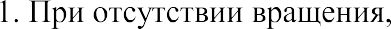 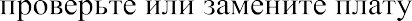 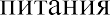 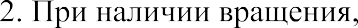 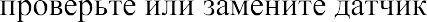 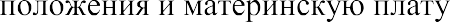 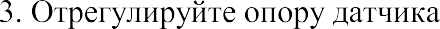 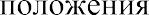 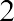 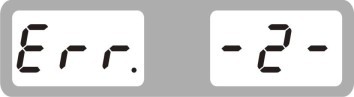 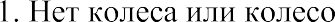 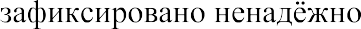 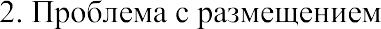 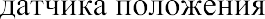 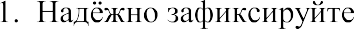 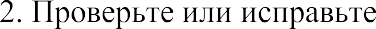 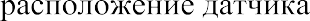 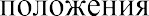 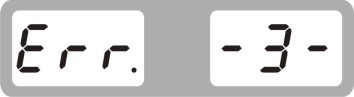 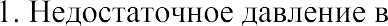 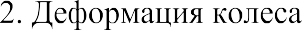 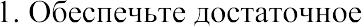 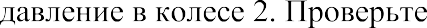 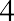 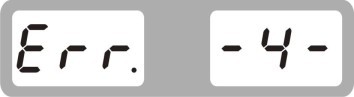 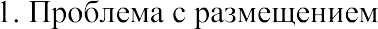 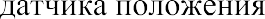 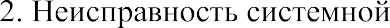 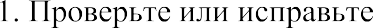 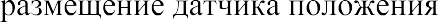 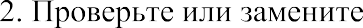 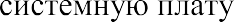 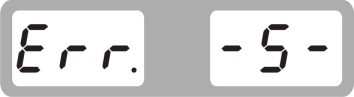 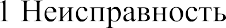 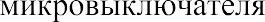 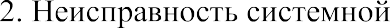 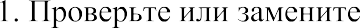 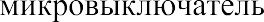 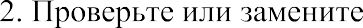 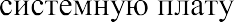 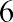 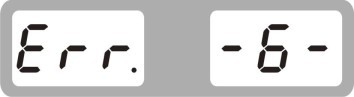 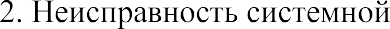 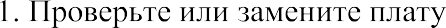 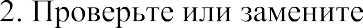 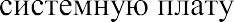 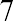 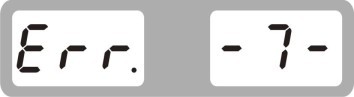 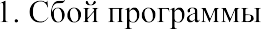 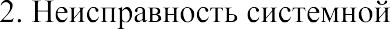 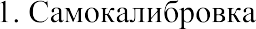 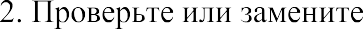 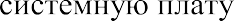 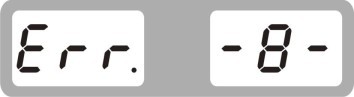 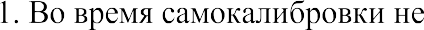 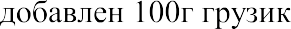 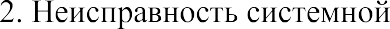 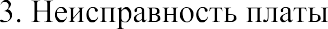 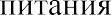 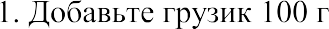 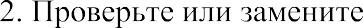 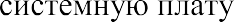 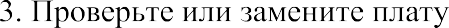 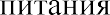 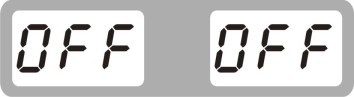 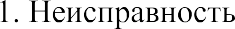 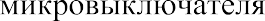 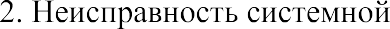 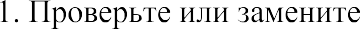 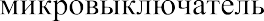 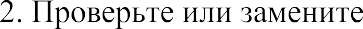 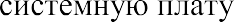 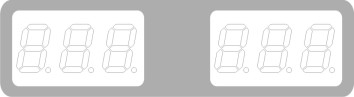 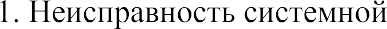 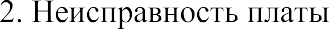 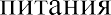 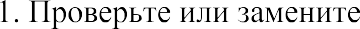 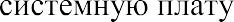 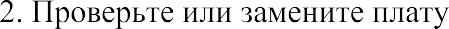 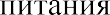 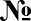 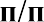 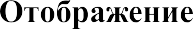 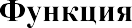 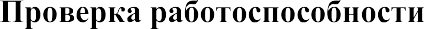 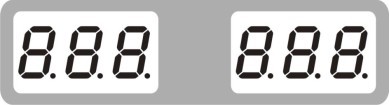 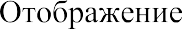 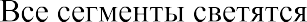 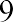 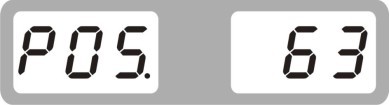 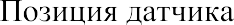 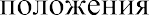 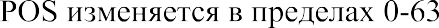 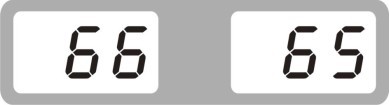 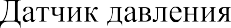 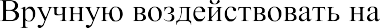 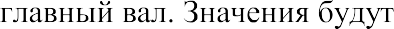 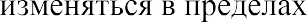 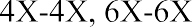 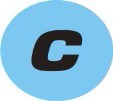 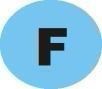 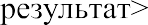 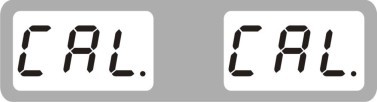 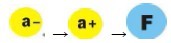 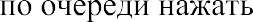 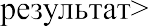 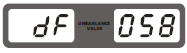 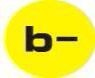 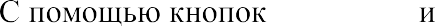 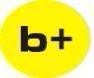 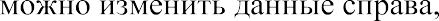 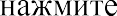 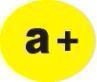 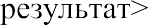 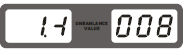 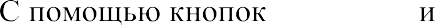 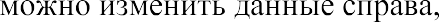 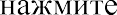 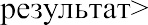 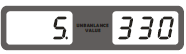 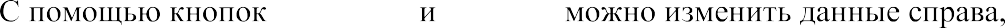 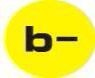 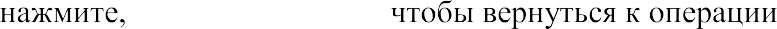 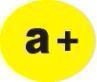 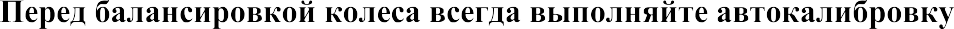 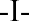 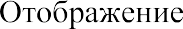 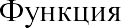 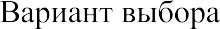 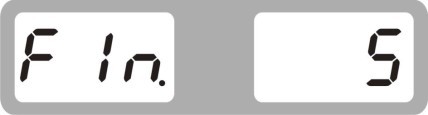 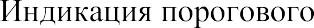 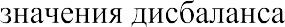 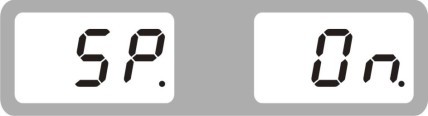 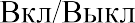 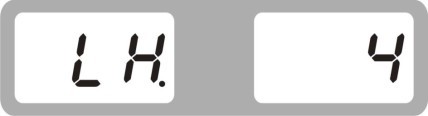 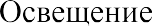 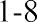 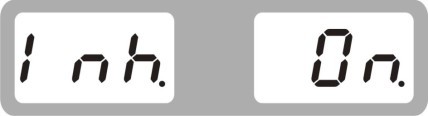 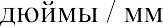 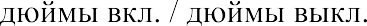 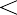 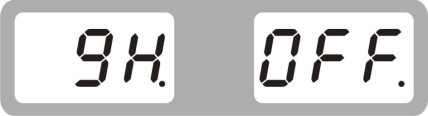 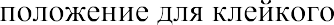 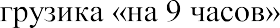 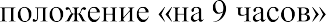 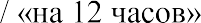 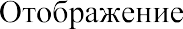 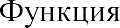 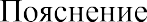 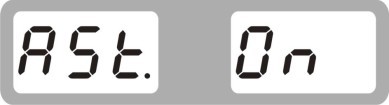 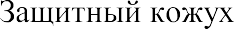 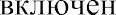 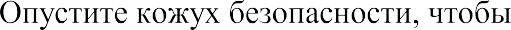 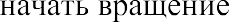 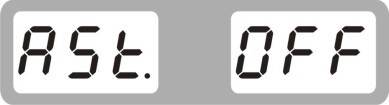 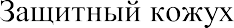 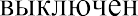 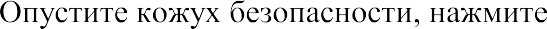 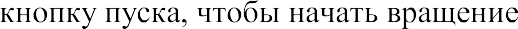 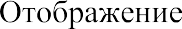 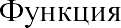 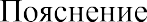 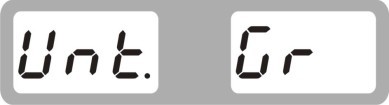 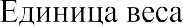 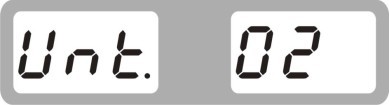 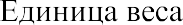 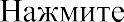 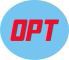 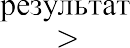 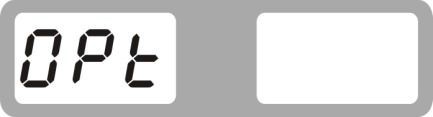 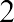 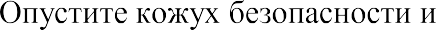 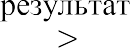 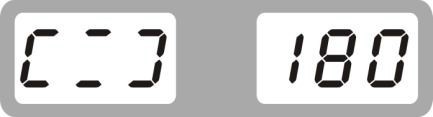 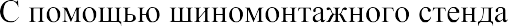 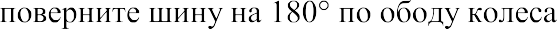 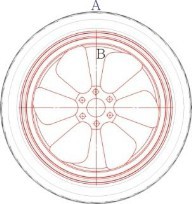 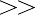 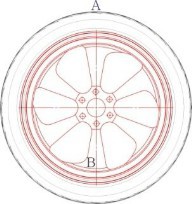 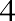 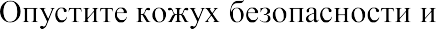 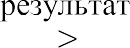 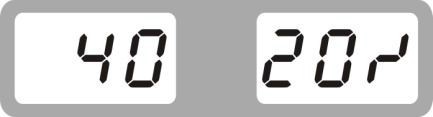 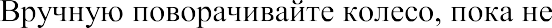 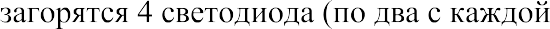 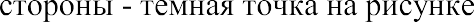 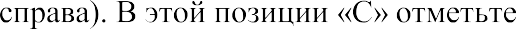 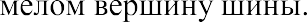 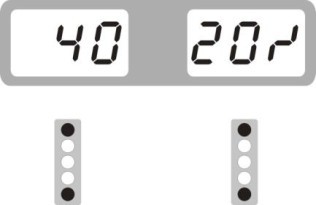 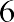 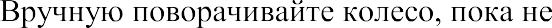 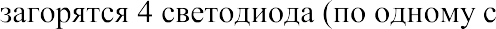 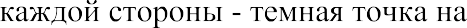 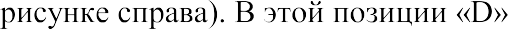 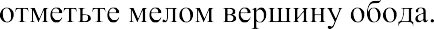 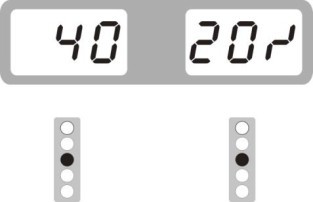 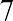 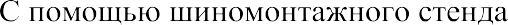 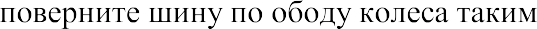 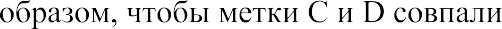 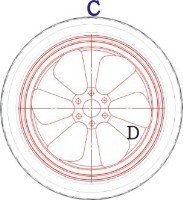 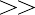 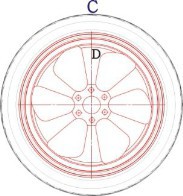 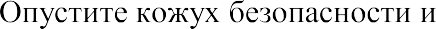 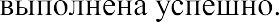 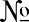 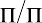 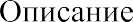 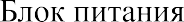 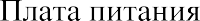 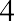 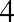 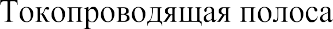 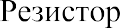 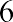 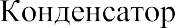 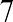 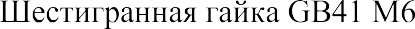 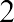 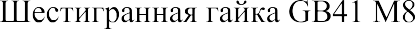 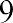 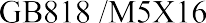 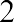 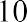 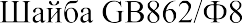 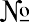 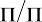 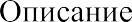 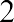 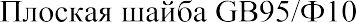 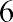 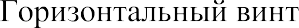 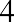 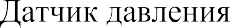 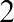 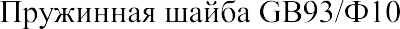 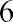 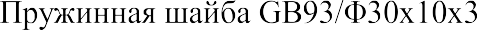 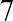 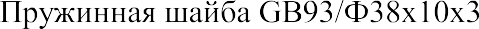 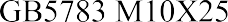 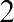 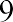 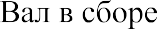 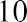 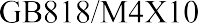 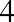 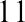 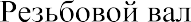 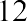 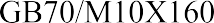 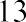 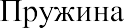 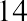 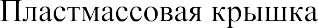 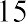 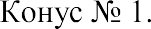 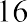 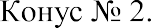 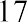 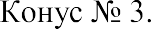 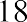 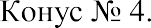 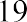 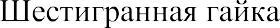 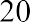 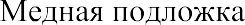 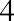 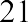 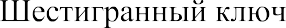 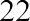 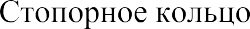 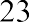 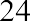 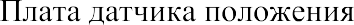 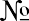 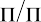 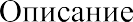 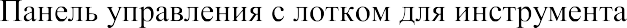 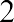 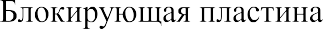 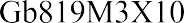 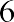 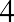 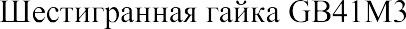 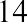 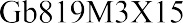 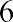 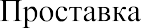 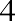 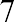 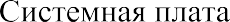 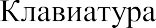 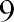 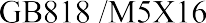 